招标编号：5101882021003592021年度施工图设计文件审查服务项目			招标文件成都高新技术产业开发区公园城市建设局四川成与诚招标代理有限公司共同编制二〇二一年十一月廉洁自律承诺书为进一步规范四川成与诚招标代理有限公司政府采购行为，维护政府采购制度，净化政府采购市场环境。四川成与诚招标代理有限公司在代理政府采购事务过程中郑重承诺：一、坚持公开、公平、公正原则，严格按照法律法规和委托代理协议的约定办理政府采购事宜，恪守职业道德，规范代理行为，努力提高专业能力，确保服务质量；诚实守信，勤勉尽责，积极维护国家利益、社会公共利益和政府采购相关当事人的合法权益。二、公司员工遵纪守法，不得以不正当手段争取、承揽代理政府采购事务和向任何单位和个人支付现金、实物或其他利益的行为。三、公司员工自觉抵制商业贿赂，不得接受供应商的礼金、有价证券和贵重物品，不得在供应商报销任何应由个人支付的费用，不得以任何形式向供应商索要和收受回扣或变相收受贿赂，不得参加可能对公正执行采购工作有影响的宴请或娱乐活动。四、公司员工不得与供应商存在任何商业上的利害关系，不得在供应商单位兼职和任职，不得泄漏政府采购过程中的机密。五、公司员工在业务交往中，不得故意刁难供应商，影响正常的业务开展。公司全体员工接受来自社会各界的监督、举报，请各位政府采购参与者充分了解并自觉践行本准则，共同营造廉洁诚信的政采环境，共同推动阳光透明的政府采购。举报电话：028-83475775四川成与诚招标代理有限公司交通指引四川成与诚招标代理有限公司位于四川省成都市高新区锦尚西一路楚峰国际中心45A03号（44层），可采用以下交通方式：1、地铁：1号线孵化园地铁站A口，步行300米即可到达。2、自驾：高德地图导航输入“楚峰国际中心”，停车场入口位于锦尚西一路。3、建议将车辆停放于-5层，乘地下客梯至一楼大堂（地下客梯只能到一楼）。来访人员在大堂选乘高区单/双层客梯上楼；大件样品可直接从货梯上楼。温馨提示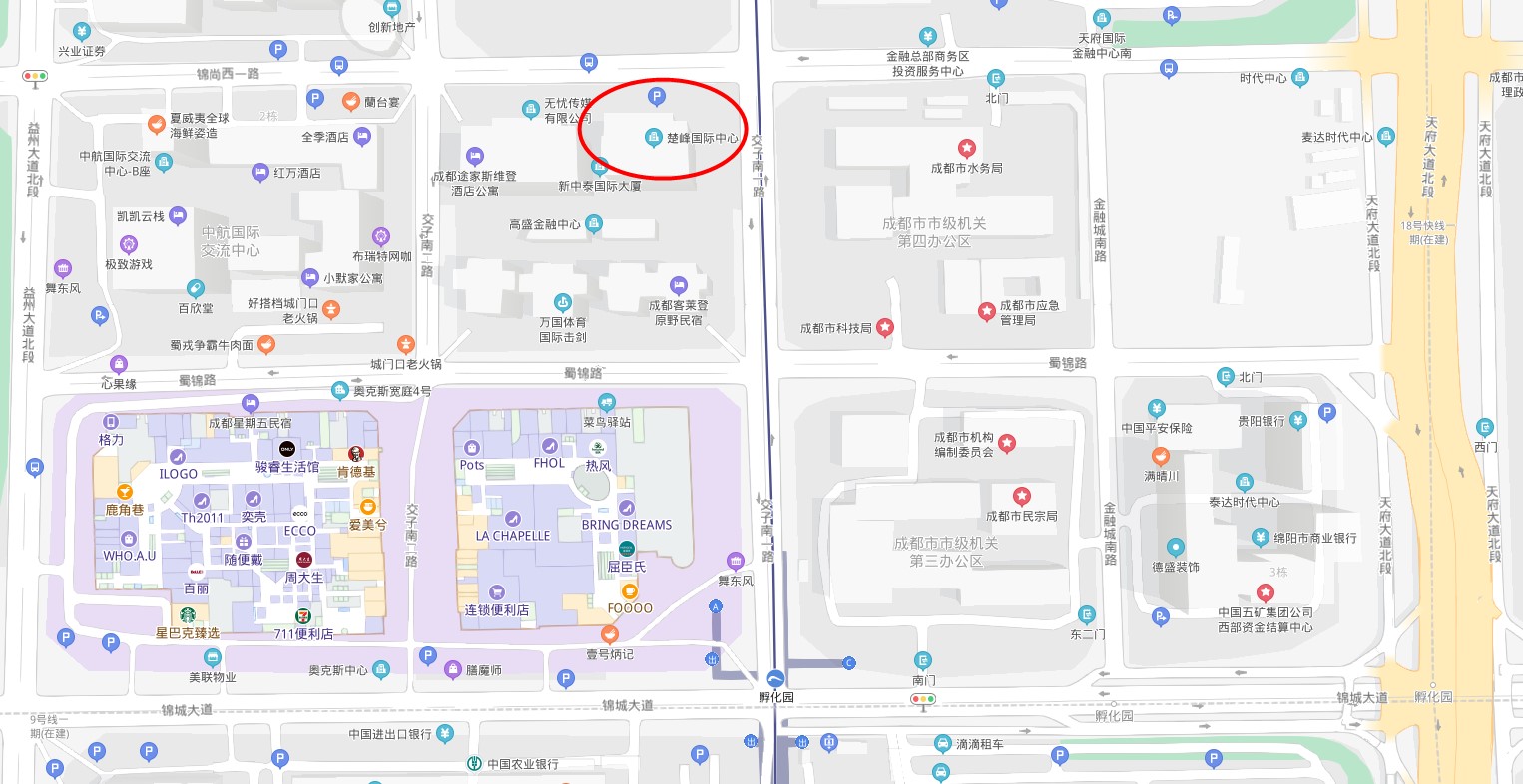 各供应商：欢迎参与本次采购活动，为优化营商环境，减少供应商参加采购活动成本，温馨提示如下：一、报名：注意报名的截止时间、报名的方式以及需要提供的资料，任何一项不满足的将拒绝接收。二、保证金：如项目收取保证金，供应商应在规定截止时间前足额交纳，以到账时间为准。未中标（成交）供应商的保证金将在结果公告后5个工作日内原路径退还，中标（成交）供应商应将采购合同发送我司指定邮箱后办理保证金退还，我司将在5个工作日内原路径退还。三、制作投标（响应）文件：注意采购文件中的资格要求和实质性要求，任何一条不满足的将作无效处理。注意采购文件中的评分要求，未按要求提供证明材料的将不予认可。四、投标（响应）：注意投标（响应）截止时间和递交文件的地点，未按要求密封或逾期送达的将拒绝接收。五、结果查询：结果公告将在发布采购公告的同一网站进行公布，供应商应自行关注，任何询问项目评审情况和中标（成交）情况的行为都将被拒绝。六、服务费：中标（成交）结果公布后，中标（成交）人应及时足额缴纳服务费，我司在收到服务费后才可开具发票。七、中标（成交）通知书：我司工作人员将在项目结果公告发布时通知中标（成交）的供应商领取中标（成交）通知书，中标（成交）人应携带单位介绍信原件及领取人身份证复印件（原件备查）前往我司办理领手续。八、采购合同：中标（成交）人应在采购文件规定的期限内凭中标（成交）通知书与采购人签订采购合同。目    录第一章  投标邀请	第二章  投标人须知	第三章  投标文件格式	第四章  投标人和投标产品的资格、资质性及其他类似效力要求	第五章  资格性审查要求	第六章   招标项目技术、服务、商务及其他要求	第七章  评标办法	第八章  政府采购合同	第一章  投标邀请四川成与诚招标代理有限公司受成都高新技术产业开发区公园城市建设局委托，拟对2021年度施工图设计文件审查服务项目进行国内公开招标，兹邀请符合本次招标要求的供应商参加投标。一、招标编号：510188202100359二、招标项目：2021年度施工图设计文件审查服务项目三、资金来源：财政性资金四、招标项目简介：本项目共1个包，采购2021年度施工图设计文件审查服务供应商1名（具体详见招标文件第六章）。五、供应商参加本次政府采购活动，应当在提交投标文件前具备下列条件：1、满足《中华人民共和国政府采购法》第二十二条规定；2、落实政府采购政策需满足的资格要求：无。3、本项目的特定资格要求：3.1具有施工图设计文件审查机构认定书（审查业务范围为房屋建筑工程一类；超限高层建筑施工图审查）。（详见招标文件第四、五章）。六、禁止参加本次采购活动的供应商根据《关于在政府采购活动中查询及使用信用记录有关问题的通知》（财库〔2016〕125号）的要求，采购人/采购代理机构将通过“信用中国”网站（www.creditchina.gov.cn）、“中国政府采购网”网站（www.ccgp.gov.cn）等渠道查询供应商在投标截止之日前的信用记录并保存信用记录结果网页截图，拒绝列入失信被执行人名单、重大税收违法案件当事人名单、政府采购严重违法失信行为记录名单中的供应商报名参加本项目的采购活动。七、招标文件获取时间、地点：招标文件获取时间：2021年11月25日00:00至2021年12月01日23：59（北京时间）招标文件获取方式：投标人从“政府采购云平台”获取采购文件（网址：https://www.zcygov.cn）。登录政府采购云平台—项目采购—获取采购文件—申请获取采购文件。提示：（1）本项目招标文件免费获取。（2）投标人只有在“政府采购云平台”完成获取招标文件申请并下载招标文件后才视作依法参与本项目。如未在“政府采购云平台”内完成相关流程，引起的投标无效责任自负。（3）本项目为电子招标投标项目，投标人参与本项目全过程中凡涉及系统操作请详见《供应商政府采购项目电子交易操作指南》。（操作指南以政府采购云平台网站发布为准，获取方式详见：招标文件附件四-政府采购云平台使用介绍）（4）政府采购云平台投标人注册地址：https://middle.zcygov.cn/v-settle-front/registry八、投标截止时间和开标时间：2021年12月15日10：00（北京时间）。投标截止时间前，投标人应将加密的电子投标文件递交至“政府采购云平台”对应项目（包件）。九、开标地点：（1）本项目为不见面开标项目。（2）开标地点：政府采购云平台(https://www.zcygov.cn)。（3）本项目只接受投标人加密并递交至“政府采购云平台”的投标文件。十、本投标邀请在四川政府采购网上以公告形式发布。十一、供应商信用融资：1、根据《四川省财政厅关于推进四川省政府采购供应商信用融资工作的通知》（川财采〔2018〕123号）文件要求，为助力解决政府采购中标、成交供应商资金不足、融资难、融资贵的困难，促进供应商依法诚信参加政府采购活动，有融资需求的供应商可根据四川政府采购网公示的银行及其“政采贷”产品，自行选择符合自身情况的“政采贷”银行及其产品，凭中标（成交）通知书向银行提出贷款意向申请（具体内容详见招标文件附件“川财采〔2018〕123号”）。2、为有效缓解中小企业融资难、融资贵问题，成都市财政局、中国人民银行成都分行营业管理部制定了《成都市中小企业政府采购信用融资暂行办法》和《成都市级支持中小企业政府采购信用融资实施方案》，成都市范围内政府采购项目中标（成交）的中小微企业可向开展政府采购信用融资业务的银行提出融资申请（具体内容详见招标文件附件“成财采〔2019〕17号”、“成财采发〔2020〕20号”）。十二、联系方式采 购 人：成都高新技术产业开发区公园城市建设局地    址：成都市天府大道北段18号高新国际广场A座6楼	联 系 人：杨老师联系电话：84092084采购代理机构：四川成与诚招标代理有限公司地    址：四川省成都市高新区锦尚西一路楚峰国际中心45A03号（44层）邮    编：610041联 系 人：蒋德林、丁若清联系电话：028-83475775、19108232480第二章  投标人须知一、投标人须知附表二、总  则1. 适用范围1.1 本招标文件仅适用于本次招标采购项目。2. 有关定义2.1 “采购人”系指依法进行政府采购的国家机关、事业单位、团体组织。本次招标的采购人是成都高新技术产业开发区公园城市建设局。2.2 “采购代理机构”系指根据采购人的委托依法办理招标事宜的采购机构。本次招标的采购代理机构是四川成与诚招标代理有限公司。2.3 “招标采购单位”系指“采购人”和“采购代理机构”的统称。2.4 “投标人”系指获取了招标文件拟参加投标和向采购人提供货物及相应服务的供应商。3. 合格的投标人合格的投标人应具备以下条件：（1）本招标文件规定的供应商资格条件；（2）遵守国家有关的法律、法规、规章和其他政策制度；（3）按照招标文件第一章第七条要求规定获取了招标文件。4. 投标费用（实质性要求）投标人参加投标的有关费用由投标人自行承担。5. 充分、公平竞争保障措施（实质性要求）5.1 利害关系供应商处理。单位负责人为同一人或者存在直接控股、管理关系的不同供应商不得参加同一合同项下的政府采购活动。采购项目实行资格预审的，单位负责人为同一人或者存在直接控股、管理关系的不同供应商可以参加资格预审，但只能由供应商确定其中一家符合条件的供应商参加后续的政府采购活动，否则，其投标文件作为无效处理。5.2 前期参与供应商处理。为采购项目提供整体设计、规范编制或者项目管理、监理、检测等服务的供应商，不得再参加该采购项目的其他采购活动。三、招标文件6．招标文件的构成招标文件是供应商准备投标文件和参加投标的依据，同时也是评标的重要依据，具有准法律文件性质。招标文件用以阐明招标项目所需的资质、技术、服务及报价等要求、招标投标程序、有关规定和注意事项以及合同主要条款等。本招标文件包括以下内容：（一）投标邀请；（二）投标人须知；（三）投标文件格式；（四）投标人和投标产品的资格、资质性及其他类似效力要求；（五）资格性审查要求；（六）招标项目技术、服务、商务及其他要求；（七）评标办法；（八）合同主要条款。7. 招标文件的澄清和修改7.1 招标采购单位可以依法对招标文件进行澄清或者修改。7.2 招标采购单位对已发出的招标文件进行澄清或者修改，应当以书面形式将澄清或者修改的内容通知所有获取了招标文件的供应商，同时在四川政府采购网上发布更正公告。该澄清或者修改的内容为招标文件的组成部分，澄清或者修改的内容可能影响投标文件、资格预审申请文件编制的，采购人或者采购代理机构发布公告并书面通知供应商的时间，应当在投标截止时间至少１５日前、提交资格预审申请文件截止时间至少３日前；不足上述时间的，应当顺延提交投标文件、资格预审申请文件的截止时间。7.3 投标人应于投标文件递交截止时间之前在四川政府采购网查询本项目的更正公告，以保证其对招标文件做出正确的响应。供应商未按要求下载相关文件，或由于未及时关注更正公告的信息造成的后果，其责任由供应商自行负责。更正通知通过政府采购云平台通知所有获取招标文件的潜在供应商。7.4 投标人认为需要对招标文件进行澄清或者修改的，可以以书面形式向招标采购单位提出申请，但招标采购单位可以决定是否采纳投标人的申请事项。8. 答疑会和现场考察8.1 根据采购项目和具体情况，招标采购单位认为有必要，可以在招标文件提供期限截止后，组织已获取招标文件的潜在投标人现场考察或者召开开标前答疑会。现场考察或标前答疑会时间：详见投标人须知表。现场考察或标前答疑会地点：详见投标人须知表。8.2 供应商考察现场所发生的一切费用由供应商自己承担。四、投标文件9．投标文件的语言9.1 投标人提交的投标文件以及投标人与招标采购单位就有关投标的所有来往书面文件均须使用中文。投标文件中如附有外文资料，主要部分对应翻译成中文并加盖投标人公章后附在相关外文资料后面。9.2 翻译的中文资料与外文资料如果出现差异和矛盾时，以中文为准。涉嫌虚假响应的按照相关法律法规处理。9.3 未翻译的外文资料，评标委员会可将其视为无效材料。10．计量单位（实质性要求）除招标文件中另有规定外，本次采购项目所有合同项下的投标均采用国家法定的计量单位。11. 投标货币（实质性要求）本次招标项目的投标均以人民币报价。12. 联合体投标（仅适用于允许联合体参与的项目）联合体各方应当共同与采购人签订采购合同，就采购合同约定的事项对采购人承担连带责任。13. 知识产权（实质性要求）13.1 投标人应保证在本项目使用的任何产品和服务（包括部分使用）时，不会产生因第三方提出侵犯其专利权、商标权或其它知识产权而引起的法律和经济纠纷，如因专利权、商标权或其它知识产权而引起法律和经济纠纷，由投标人承担所有相关责任。13.2 采购人享有本项目实施过程中产生的知识成果及知识产权。13.3 投标人如欲在项目实施过程中采用自有知识成果，投标人需提供开发接口和开发手册等技术文档，并承诺提供无限期技术支持，采购人享有永久使用权（含采购人委托第三方在该项目后续开发的使用权）。13.4 如采用投标人所不拥有的知识产权，则在投标报价中必须包括合法获取该知识产权的相关费用。 14．投标文件的组成投标人应按照招标文件的规定和要求编制投标文件。投标人编写的投标文件应至少包括下列两部分文件：文件一：资格性投标文件严格按照第四、五章要求提供相关资格、资质性及其他类似效力要求的相关证明材料。文件二：其他响应性投标文件严格按照招标文件要求提供以下四个方面的相关材料：报价部分。1、投标人按照招标文件要求填写的“开标一览表”、“报价明细表”（如涉及）。 2、本次招标报价要求：（1）投标人的报价是投标人响应招标项目要求的全部工作内容的价格体现，包括投标人完成本项目所需的一切费用（实质性要求）。（2）投标人每种服务只允许有一个报价，并且在合同履行过程中是固定不变的，任何有选择或可调整的报价将不予接受，并按无效投标处理（实质性要求）。（二）服务部分。投标人按照招标文件要求做出的技术应答，主要是针对招标项目的技术指标、参数和技术要求做出的实质性响应和满足。投标人的技术应答包括下列内容（如涉及）：（1）服务方案、项目实施方案；（2）验收标准和验收方法；（3）服务应答表；（4）投标人认为需要提供的文件和资料。（三）商务部分。投标人按照招标文件要求提供的有关文件及优惠承诺。包括以下内容（如涉及）：（1）投标函；（2）证明投标人业绩和荣誉的有关材料复印件；（3）商务应答表；（4）其他投标人认为需要提供的文件和资料。（四）其他部分。投标人按照招标文件要求作出的其他应答和承诺。15．投标文件格式15.1 投标人应执行招标文件第三章的规定要求。第三章格式中“注”的内容，投标人可自行决定是否保留在投标文件中，未保留的视为投标人默认接受“注”的内容。15.2 对于没有格式要求的投标文件由投标人自行编写。16．投标有效期（实质性要求）16.1 本项目投标有效期为投标截止时间届满后90天（投标有效期从提交投标文件的截止之日起算）。投标人投标文件中必须载明投标有效期，投标文件中载明的投标有效期可以长于招标文件规定的期限，但不得短于招标文件规定的期限。否则，其投标文件将作为无效投标处理。16.2 因不可抗力事件，采购人可于投标有效期届满之前与投标人协商延长投标有效期。投标人拒绝延长投标有效期的，不得再参与该项目后续采购活动，但由此给投标人造成的损失，采购人可以自主决定是否可以给予适当补偿。投标人同意延长投标有效期的，不能修改投标文件。 16.3 因采购人采购需求作出必要调整，采购人可于投标有效期届满之前与投标人协商延长投标有效期。投标人拒绝延长投标有效期的，不得再参与该项目后续采购活动，但由此给投标人造成的损失，采购人应当予以赔偿或者合理补偿。投标人同意延长投标有效期的，不能修改投标文件。17．投标文件的制作和签章、加密17.1 本项目实行电子投标。投标人应先安装“政采云投标客户端”。（政府采购云平台—CA管理—绑定CA—下载驱动—“政采云投标客户端”立即下载）。投标人应按招标文件要求，通过“政采云投标客户端”制作、确认、加密并提交投标文件。17.2 资格性投标文件、其他响应性投标文件封面均应加盖投标人（法定名称）电子印章，不得使用投标人专用章（如经济合同章、投标专用章等）或下属单位印章代替。（实质性要求）17.3 投标人应使用CA数字证书对投标文件进行加密。17.4 招标文件若有修改，投标人根据修改后的招标文件制作或修改并递交投标文件。17.5 使用“政府采购云平台”需要提前申领CA数字证书及电子印章，请自行前往四川CA、CFCA、天威CA、北京CA、重庆CA、山西CA、浙江汇信CA、天谷CA、国信CA、山东CA、新疆CA、乌海CA等统一认证服务点办理，只需办理其中一家CA数字证书及签章（提示：办理时请说明参与成都市政府采购项目）。投标人应及时完成在“政府采购云平台”的注册及CA账号绑定，确保顺利参与电子投标。17.6本次招标要求的复印件是指对图文进行复制后的文件，包括扫描、复印、影印等方式复制的材料。18．投标文件的递交18.1 投标人应当在投标文件递交截止时间前，将编制完成并且已加密的电子投标文件成功递交至“政府采购云平台”。18.2投标人应充分考虑递交文件的不可预见因素，在投标截止时间后将无法递交。19．投标文件的补充、修改或撤回19.1投标截止时间前，投标人可对已递交的投标文件进行补充、修改或撤回。补充或者修改投标文件的，应当先行撤回已递交的投标文件，在“政采云投标客户端”补充、修改投标文件并加密后重新递交。撤回投标文件进行补充、修改，在投标截止时间前未重新递交的，视为撤回投标文件。19.2投标截止时间后，投标人不得对其递交的投标文件做任何补充、修改。20．投标文件的解密投标人登录政府采购云平台，点击“项目采购—开标评标”模块，进入本项目“开标大厅”，等待代理机构开启解密后，进行线上解密。除因系统发生故障（包括组织场所停电、断网等）导致投标文件无法按时解密外，投标文件未按时解密的作为无效投标处理。五、开标和中标21．开标及开标程序21.1本项目为不见面开标项目。（递交电子投标文件的投标人不足3家的，不予开标。）21.2开标准备工作。投标人需在开标当日、投标截止时间前登录“政府采购云平台”，通过本项目“开标大厅”参与不见面开标。登录政府采购云平台—项目采购—开标评标—开标大厅（确保进入本项目开标大厅）。提示：投标人未按时登录不见面开标系统，错过开标解密时间的，由投标人自行承担不利后果。21.3解密投标文件。等待代理机构开启解密后，投标人进行线上解密。开启解密后，投标人应在60分钟内，使用加密该投标文件的CA数字证书在线完成投标文件的解密。除因系统故障（包括组织场所停电、断网等）导致系统无法使用外，投标人在规定的解密时间内，未成功解密的投标文件将视为无效投标文件。21.4确认开标记录。解密时间截止或者所有投标人投标文件均完成解密后（以发生在先的时间为准），由“政府采购云平台”系统展示投标人名称、投标文件解密情况、投标报价等唱标内容。如成功解密投标文件的投标人不足三家的，则只展示投标人名称、投标文件解密情况。投标人对开标记录（包含解密情况、投标报价、其他情况等）在规定时间内确认，如未确认，视为认可开标记录。21.5投标人电脑终端等硬件设备和软件系统配置：投标人电脑终端等硬件设备和软件系统配置应符合电子投标（含不见面开标大厅）投标人电脑终端配置要求并运行正常，投标人承担因未尽职责产生的不利后果。21.6因组织场所断电、断网、系统故障或其他不可抗力等因素导致不见面开标系统无法正常运行的，开标活动中止或延迟，待系统恢复正常后继续进行开标活动。21.7不见面开标过程中，各方主体均应遵守互联网有关规定，不得发表与交易活动无关的言论。22．开评标过程存档开标和评标过程进行全过程电子监控，并将电子监控资料存储介质留存归档。23. 评标情况公告所有供应商投标文件资格性、符合性检查情况、采用综合评分法时的总得分和分项汇总得分情况、评标结果等将在四川政府采购网上采购结果公告栏中予以公告。24. 采购人确定中标人过程中，发现中标候选人有下列情形之一的，应当不予确定其为中标人：（1）发现中标候选人存在禁止参加本项目采购活动的违法行为的；（2）中标候选人因不可抗力，不能继续参加政府采购活动；（3）中标候选人无偿赠与或者低于成本价竞争；（4）中标候选人提供虚假材料；（5）中标候选人恶意串通。25. 中标通知书25.1 中标通知书为签订政府采购合同的依据之一，是合同的有效组成部分。25.2 中标通知书对采购人和中标人均具有法律效力。中标通知书发出后，采购人改变中标结果，或者中标人无正当理由放弃中标的，应当承担相应的法律责任。25．3中标人的投标文件本应作为无效投标处理或者有政府采购法律法规规章制度规定的中标无效情形的，招标采购单位在取得有权主体的认定以后，将宣布发出的中标通知书无效，并收回发出的中标通知书（中标人也应当缴回），依法重新确定中标人或者重新开展采购活动。25.4在四川政府采购网公告中标结果同时发出中标通知书，中标供应商自行登录政府采购云平台下载中标通知书。六、签订及履行合同和验收26. 签订合同26.1 中标人应在中标通知书发出之日起三十日内与采购人签订采购合同。由于中标人的原因逾期未与采购人签订采购合同的，将视为放弃中标，取消其中标资格并将按相关规定进行处理。26.2 采购人不得向中标人提出任何不合理的要求，作为签订合同的条件，不得与中标人私下订立背离合同实质性内容的任何协议，所签订的合同不得对招标文件和中标人投标文件确定的事项进行实质性修改。26.3 中标人拒绝与采购人签订合同的，采购人可以按照评审报告推荐的中标候选人名单排序，确定下一候选人为中标供应商，也可以重新开展政府采购活动。26.4 中标人在合同签订之后三个工作日内，将签订的合同（一式一份）发送至我司指定邮箱（luolan@sccyczb.com）。27. 合同分包（实质性要求）27.1本项目合同接受分包与否，以“投标人须知附表”勾选项为准。27.2 中小企业依据《政府采购促进中小企业发展管理办法》（财库〔2020〕46号）规定的政策获取政府采购合同后，小型、微型企业不得分包或转包给大型、中型企业，中型企业不得分包或转包给大型企业。28. 合同转包（实质性要求）本采购项目严禁中标人将任何政府采购合同义务转包。本项目所称转包，是指中标人将政府采购合同义务转让给第三人，并退出现有政府采购合同当事人双方的权利义务关系，受让人（即第三人）成为政府采购合同的另一方当事人的行为。中标人转包的，视同拒绝履行政府采购合同义务，将依法追究法律责任。29. 补充合同采购合同履行过程中，采购人需要追加与合同标的相同的货物或者服务的，在不改变合同其他条款的前提下，可以与中标供应商协商签订补充合同，但所有补充合同的采购金额不得超过原合同采购金额的百分之十，该补充合同应当在原政府采购合同履行过程中，不得在原政府采购合同履行结束后，且采购货物、工程和服务的名称、价格、履约方式、验收标准等必须与原政府采购合同一致。 30. 履约保证金（实质性要求）30.1 中标人应在合同签订之前交纳招标文件规定数额的履约保证金。30.2 如果中标人在规定的合同签订时间内，没有按照招标文件的规定交纳履约保证金，且又无正当理由的，将视为放弃中标。31. 合同公告采购人应当自政府采购合同签订之日起2个工作日内，将政府采购合同在省级以上人民政府财政部门指定的媒体上公告（四川政府采购网），但政府采购合同中涉及国家秘密、商业秘密的内容除外。32. 合同备案采购人应当将政府采购合同副本自签订之日起七个工作日内报同级财政部门备案。33. 履行合同33.1 中标人与采购人签订合同后，合同双方应严格执行合同条款，履行合同规定的义务，保证合同的顺利完成。33.2 在合同履行过程中，如发生合同纠纷，合同双方应按照《中华人民共和国民法典》的有关规定进行处理。34. 验收34.1本项目采购人及其委托的采购代理机构将严格按照《财政部关于进一步加强政府采购需求和履约验收管理的指导意见》（财库〔2016〕205号）等政府采购相关法律法规的要求进行验收。34.2 验收结果合格的，中标人凭验收报告办理相关手续；验收结果不合格的，履约保证金将不予退还，也将不予支付采购资金，还可能会报告本项目同级财政部门按照政府采购法律法规有关规定给予行政处罚。35. 资金支付采购人将按照政府采购合同规定，及时向中标供应商支付采购资金。本项目采购资金付款详见第六章商务要求中付款方式。七、投标纪律要求36. 投标人纪律要求投标人应当遵循公平竞争的原则，不得恶意串通，不得妨碍其他投标人的竞争行为，不得损害采购人或者其他投标人的合法权益。在评标过程中发现投标人有上述情形的，评标委员会应当认定其投标无效，并书面报告本级财政部门。37. 投标人参加本项目投标不得有下列情形：（1）提供虚假材料谋取中标；（2）采取不正当手段诋毁、排挤其他投标人；（3）与招标采购单位、其他投标人恶意串通；（4）向招标采购单位、评标委员会成员行贿或者提供其他不正当利益；（5）在招标过程中与招标采购单位进行协商谈判；（6）中标或者成交后无正当理由拒不与采购人签订政府采购合同；（7）未按照采购文件确定的事项签订政府采购合同；（8）将政府采购合同转包或者违规分包；（9）提供假冒伪劣产品；（10）擅自变更、中止或者终止政府采购合同；（11）拒绝有关部门的监督检查或者向监督检查部门提供虚假情况；（12）法律法规规定的其他情形。投标人有上述情形的，按照规定追究法律责任，具备（1）-（10）条情形之一的，同时将取消中标资格或者认定中标无效。38. 投标人有下列情形之一的，视为投标人串通投标，其投标无效：（1）不同投标人的投标文件由同一单位或者个人编制；（2）不同投标人委托同一单位或者个人办理投标事宜；（3）不同投标人的投标文件载明的项目管理成员或者联系人员为同一人；（4）不同投标人的投标文件异常一致或者投标报价呈规律性差异；（5）不同投标人的投标文件相互混装；（6）不同投标人的投标保证金从同一单位或者个人的账户转出。八、询问、质疑和投诉39．询问、质疑、投诉的接收和处理严格按照《中华人民共和国政府采购法》、《中华人民共和国政府采购法实施条例》、《政府采购货物和服务招标投标管理办法》、《政府采购质疑和投诉办法》、《财政部关于加强政府采购供应商投诉受理审查工作的通知》和四川省的有关规定办理（详细办理流程请在四川政府采购网—办事指南—《供应商投诉处理办事指南》查询）。九、其他40. 本招标文件中所引相关法律制度规定，在政府采购中有变化的，按照变化后的相关法律制度规定执行。本章和第七章中“1.总则、2.评标方法、3.评标程序”规定的内容条款，在本项目投标截止时间届满后，因相关法律制度规定的变化导致不符合相关法律制度规定的，直接按照变化后的相关法律制度规定执行，本招标文件不再做调整。41．（实质性要求）国家或行业主管部门对采购产品的技术标准、质量标准和资格资质条件等有强制性规定的，必须符合其要求。第三章  投标文件格式一、本章所制投标文件格式，除格式中明确将该格式作为实质性要求的，一律不具有强制性。二、本章所制投标文件格式有关表格中的备注栏，由投标人根据自身投标情况作解释性说明，不作为必填项。三、本章所制投标文件格式中需要填写的相关内容事项，可能会与本采购项目无关，在不改变投标文件原义、不影响本项目采购需求的情况下，投标人可以不予填写，但应当注明。四、提示本章中格式1-1、2-1封面，盖章为实质性要求，格式内容不作实质性要求。按照招标文件第二章17．2要求，加盖投标人（法定名称）电子印章。第一部分 “资格性投标文件”格式格式1-1 封面：XXXXXX采购项目资格性投标文件投标人名称（电子印章）：XXXX采购项目编号：XXXX包        号：XXXX投标时间：20XX年XX月XX日资格性投标文件一：满足《中华人民共和国政府采购法》第二十二条规定的证明材料格式1-2 具有独立承担民事责任的能力的证明材料注：①供应商若为企业法人：提供“统一社会信用代码营业执照”；未换证的提供“营业执照、税务登记证、组织机构代码证或三证合一的营业执照”；②若为事业法人：提供“统一社会信用代码法人登记证书”；未换证的提交“事业法人登记证书、组织机构代码证”；③若为其他组织：提供“对应主管部门颁发的准许执业证明文件或营业执照”；④若为自然人：提供“身份证明材料”。以上均提供复印件）格式1-3 承诺函承 诺 函XXXX（采购代理机构名称）：我单位作为本次采购项目的投标人，根据招标文件要求，现郑重承诺如下：具备《中华人民共和国政府采购法》第二十二条第一款和本项目规定的条件：（一）具有独立承担民事责任的能力；（二）具有良好的商业信誉和健全的财务会计制度；（三）具有履行合同所必需的设备和专业技术能力；（四）有依法缴纳税收和社会保障资金的良好记录；（五）参加政府采购活动前三年内，在经营活动中没有重大违法记录；（六）法律、行政法规规定的其他条件；（七）根据采购项目提出的特殊条件。本单位对上述承诺的内容事项真实性负责。如经查实上述承诺的内容事项存在虚假，我单位愿意接受以提供虚假材料谋取中标追究法律责任。投标人名称（电子印章）：XXXX日    期：20XX年XX月XX日。注：1.资格要求中“参加本次政府采购活动前三年内，在经营活动中没有重大违法记录”中的重大违法记录，即因违法经营受到刑事处罚或者责令停产停业、吊销许可证或者执照、较大数额罚款等行政处罚，其中较大数额罚款的具体金额标准是指：若采购项目所属行业行政主管部门对较大数额罚款金额标准有明文规定的，以所属行业行政主管部门规定的较大数额罚款金额标准为准；若采购项目所属行业行政主管部门对较大数额罚款金额标准未明文规定的，以四川省人民政府规定的行政处罚罚款听证金额标准为准。2.供应商在参加政府采购活动前，被纳入法院、工商行政管理部门、税务部门、银行认定的失信名单且在有效期内，或者在前三年政府采购合同履约过程中及其他经营活动履约过程中未依法履约被有关行政部门处罚（处理）的，本项目不认定其具有良好的商业信誉。格式1-4 具备健全的财务会计制度的证明材料注：①可提供2019或2020年度经审计的财务报告复印件（包含审计报告和审计报告中所涉及的财务报表和报表附注），②也可提供2019或2020年度供应商内部的财务报表复印件（至少包含资产负债表），③也可提供截至投标文件递交截止日一年内银行出具的资信证明（复印件），④供应商注册时间截至投标文件递交截止日不足一年的，也可提供加盖工商备案主管部门印章的公司章程复印件。资格性投标文件二：落实政府采购政策需满足的资格要求的证明材料（如涉及）格式1-5 中小企业声明函中小企业声明函（服务）本公司（联合体）郑重声明，根据《政府采购促进中小企业发展管理办法》（财库〔2020〕46 号），本公司（联合体）参加 （单位名称） 的 （项目名称） 采购活动，服务全部由符合政策要求的中小企业承接。相关企业（含联合体中的中小企业、签订分包意向协议的中小企业）的具体情况如下：　　1. （标的名称） ，属于 （采购文件中明确的所属行业）行业 ；承接企业为 （企业名称） ，从业人员   人，营业收入为    万元，资产总额为   万元1，属于 （中型企业、小型企业、微型企业）；2. （标的名称） ，属于 （采购文件中明确的所属行业）行业 ；承接企业为 （企业名称） ，从业人员   人，营业收入为    万元，资产总额为   万元，属于 （中型企业、小型企业、微型企业）；……以上企业，不属于大企业的分支机构，不存在控股股东为大企业的情形，也不存在与大企业的负责人为同一人的情形。本企业对上述声明内容的真实性负责。如有虚假，将依法承担相应责任。                企业名称（电子印章）：                        日    期：20XX年XX月XX日1从业人员、营业收入、资产总额填报上一年度数据，无上一年度数据的新成立企业可不填报。格式1-6 残疾人福利性单位声明函残疾人福利性单位声明函本单位郑重声明，根据《财政部 民政部 中国残疾人联合会关于促进残疾人就业政府采购政策的通知》（财库〔2017〕 141号）的规定，本单位为符合条件的残疾人福利性单位，且本单位参加XXXX单位的XXXX项目采购活动提供本单位制造的货物（由本单位承担工程/提供服务），或者提供其他残疾人福利性单位制造的货物（不包括使用非残疾人福利性单位注册商标的货物）。本单位对上述声明的真实性负责。如有虚假，将依法承担相应责任。单位名称（电子印章）：日    期：20XX年XX月XX日注：1.残疾人福利性单位视同小型、微型企业，享受预留份额、评审中价格扣除等促进中小企业发展的政府采购政策。残疾人福利性单位属于小型、微型企业的，不重复享受政策。2.投标人为非残疾人福利性单位的，可不提供此声明。格式1-7属于监狱企业的证明文件属于监狱企业的证明文件根据《政府采购支持监狱企业发展有关问题的通知》（财库〔2014〕68号）的规定监狱企业参加采购活动的，应提供由省级以上监狱管理局、戒毒管理局(含新疆生产建设兵团)出具的属于监狱企业的证明文件。注：1.投标人符合《政府采购支持监狱企业发展有关问题的通知》（财库〔2014〕68号）规定的划分标准为监狱企业的适用。2.在政府采购活动中，监狱企业视同小型、微型企业，享受预留份额、评审中价格扣除等政府采购促进中小企业发展的政府采购政策。资格性投标文件三：本项目的特定资格要求的证明材料格式1-8 本项目的特定资格要求的证明材料投标人应按招标文件第五章相关要求提供佐证材料，有格式要求的从其要求，无格式要求的格式自拟。注：根据国务院办公厅关于加快推进“多证合一”改革的指导意见（国办发〔2017〕41号）等政策要求，若资格要求涉及的登记、备案等有关事项和各类证照已实行多证合一导致供应商无法提供该类证明材料的，供应商须提供“多证合一”的营业执照，并就被“多证合一”整合的相关登记、备案和各类证照的真实性作出承诺（承诺函格式详见第三章）。 格式1-9 “多证合一”承诺函(如涉及)“多证合一”承诺函(如涉及)XXXX（采购代理机构名称）：我单位作为本次采购项目的投标人，现郑重承诺如下：根据本项目招标文件第四章资格证明要求中第  项，我单位应具备        （备案、登记、其他证照）。但因我单位所在地已对上述备案、登记、其他证照实行“多证合一”，故在此次采购活动中提供满足资格要求：       （营业执照中对该备案、登记、其他证照的描述）的“多证合一”营业执照。我单位对上述承诺的内容事项真实性负责。如经查实上述承诺内容存在虚假，我单位愿意接受以提供虚假材料谋取成交追究法律责任。投标人名称（电子印章）：XXXX日    期：20XX年XX月XX日。注：1.根据国务院办公厅关于加快推进“多证合一”改革的指导意见（国办发〔2017〕41号）等政策要求，若资格要求涉及的登记、备案等有关事项和各类证照已实行多证合一导致供应商无法单独提供该类证明材料的，供应商须提供该承诺。2.若已单独提供资格要求涉及的登记、备案等有关事项和各类证照的证明材料，无需提供该承诺。3.例如：资格要求中第X项要求“具备XX经营许可证”，供应商具备该证照：①若因该证照被“多证合一”整合而不能单独提供，则须提供该承诺；②若该证照已单独提供，则无需提供该承诺。4.若本项目资格要求不涉及对登记、备案和各类证照的要求，也无需提供该承诺。资格性投标文件四：格式1-10 投标人和投标产品其他资格、资质性及其他类似效力要求的相关证明材料（如涉及）注：投标人应按招标文件第五章相关要求提供佐证材料，有格式要求的从其要求，无格式要求的格式自拟。第二部分     “其他响应性投标文件”格式格式2-1封面：XXX项目其他响应性投标文件投标人名称（电子印章）：采购项目编号：包        号：        投标时间： 年  月  日格式2-2 投 标 函投 标 函XXXX（采购代理机构名称）：我方全面研究了“XXXXXXXX采购项目”（招标编号：XXXX）招标文件，决定参加贵单位组织的本项目投标。一、我方自愿按照招标文件规定的各项要求向采购人提供所需货物/服务。二、一旦我方中标，我方将严格履行政府采购合同规定的责任和义务。三、我方同意本次招标的投标有效期为投标截止时间届满后XXXX天，并满足招标文件中其他关于投标有效期的实质性要求。四、我方愿意提供贵单位可能另外要求的，与投标有关的文件资料，并保证我方已提供和将要提供的文件资料是真实、准确的。投标人名称：XXXX通讯地址：XXXX。邮政编码：XXXX。联系电话：XXXX。传    真：XXXX。日    期：20XX年XX月XX日。格式2-3 承诺函承 诺 函XXXX（采购代理机构名称）：我方作为本次采购项目的投标人，根据招标文件要求，现郑重承诺如下：一、我方已认真阅读并接受本项目招标文件第二章的全部实质性要求，如对招标文件有异议，已依法进行维权救济，不存在对招标文件有异议的同时又参加投标以求侥幸中标或者为实现其他非法目的的行为。二、参加本次招标采购活动，不存在与单位负责人为同一人或者存在直接控股、管理关系的其他供应商参与同一合同项下的政府采购活动的行为。（与我方存在单位负责人为同一人或者存在直接控股、管理关系的单位详见附件“关联关系声明函”）三、为采购项目提供整体设计、规范编制或者项目管理、监理、检测等服务的供应商，不得再参加该采购项目的其他采购活动，我方承诺不属于此类禁止参加本项目的供应商。四、投标文件中提供的能够给予我方带来优惠、好处的任何材料资料和技术、服务、商务、响应产品等响应承诺情况都是真实的、有效的、合法的。五、国家或行业主管部门对采购产品的技术标准、质量标准和资格资质条件等有强制性规定的，我方承诺符合其要求。六、参加本次招标采购活动，我方完全同意招标文件第二章关于“投标费用”、“合同分包”、“合同转包”、“履约保证金”的实质性要求，并承诺严格按照招标文件要求履行。七、我方保证在本项目使用的任何产品和服务（包括部分使用）时，不会产生因第三方提出侵犯其专利权、商标权或其它知识产权而引起的法律和经济纠纷，如因专利权、商标权或其它知识产权而引起法律和经济纠纷，由我方承担所有相关责任。采购人享有本项目实施过程中产生的知识成果及知识产权。如我方在项目实施过程中采用自有知识成果，我方承诺提供开发接口和开发手册等技术文档，并提供无限期技术支持，采购人享有永久使用权（含采购人委托第三方在该项目后续开发的使用权）。如我方在项目实施过程中采用非自有的知识产权，则在投标报价中已包括合法获取该知识产权的相关费用。八、本次投标报价是响应招标项目要求的全部工作内容的价格体现，包括完成本项目所需的一切费用。我方对上述承诺的内容事项真实性负责。如经查实上述承诺的内容事项存在虚假，我方愿意接受以提供虚假材料谋取中标追究法律责任。投标人名称：XXXX日    期：20XX年XX月XX日。附件：关联单位声明函XXXX（采购代理机构名称）：我方作为本次采购项目的投标人，根据招标文件要求，现郑重声明如下：一、本项目与我方存在单位负责人为同一人的单位为：XXX；二、本项目与我方存在直接控股关系的单位为：XXX；三、本项目与我方存在直接管理关系单位为：XXX。我方对上述声明的内容事项真实性负责。如经查实上述承诺的内容事项存在虚假，我方愿意接受以提供虚假材料谋取中标追究法律责任。投标人名称：XXXX日    期：20XX年XX月XX日。注：1.《政府采购法实施条例》（国务院令第658号）第十八条所规定的控股、管理关系，仅限于直接控股、直接管理关系，而不包括间接的控股或管理关系。2.直接控股关系：是指出资额占有限责任公司资本总额百分之五十以上或者直接持有的股份占股份有限公司股本总额百分之五十以上，或者享有的表决权对被控股单位股东会、股东大会的决议产生重大影响的关系。(不包括虽然不是该公司的股东，但通过投资关系、协议或者其他安排，能够实际支配公司行为的间接控股关系。)3.直接管理关系：是指不具有出资持股关系的其他单位之间存在的管理与被管理关系，如一些上下级关系的事业单位和团体组织。4.与我方存在直接控股关系的单位包括直接控股我方的单位及我方直接控股的单位；与我方存在直接管理关系单位包括直接管理我方的单位及我方直接管理的单位。格式2-4 开标一览表开标一览表第XX包注：1. 报价应是最终用户验收合格后的总价，包括人工、保险、代理、培训、税费等实施本次采购项目的所有费用。 2、“开标一览表”以包为单位填写。投标人名称：XXXX投标日期：XXXX。格式2-5分项报价明细表分项报价明细表（不涉及）格式2-6商务应答表商务应答表招标编号：注：1. 供应商必须把招标文件第六章全部商务要求列入此表。2．按照招标项目商务要求的顺序逐条对应填写。3．供应商必须据实填写，不得虚假填写，否则将取消其投标或中标资格。投标人名称：XXXX投标日期: XXXX。格式2-7投标人基本情况表投标人基本情况表投标人名称：XXXX投标日期: XXXX。格式2-8类似项目业绩一览表类似项目业绩一览表注：以上业绩需提供招标文件要求的有关书面证明材料。投标人名称：XXXX投标日期: XXXX。格式2-9服务应答表服务应答表招标编号：注：1. 供应商必须把招标文件第六章技术服务要求全部列入此表。2．按照招标项目技术要求的顺序逐条对应填写。3．供应商必须据实填写，不得虚假填写，否则将取消其投标或中标资格。投标人名称：XXXX投标日期: XXXX。格式2-10投标人本项目管理、技术、服务人员情况表投标人本项目管理、技术、服务人员情况表招标编号：备注：此表填写的管理人员将作为判定87号令第37条依据。投标人名称：XXXX投标日期: XXXX。格式2-11中小企业声明函（服务中小企业声明函（服务）本公司（联合体）郑重声明，根据《政府采购促进中小企业发展管理办法》（财库〔2020〕46 号），本公司（联合体）参加 （单位名称） 的 （项目名称） 采购活动，提供的货物全部由符合政策要求的中小企业制造。相关企业（含联合体中的中小企业、签订分包意向协议的中小企业）的具体情况如下：1. （标的名称） ，属于 （采购文件中明确的所属行业）行业 ；承接企业为 （企业名称） ，从业人员   人，营业收入为    万元，资产总额为   万元1，属于 （中型企业、小型企业、微型企业）；2. （标的名称） ，属于 （采购文件中明确的所属行业）行业 ；承接企业为 （企业名称） ，从业人员   人，营业收入为    万元，资产总额为   万元，属于 （中型企业、小型企业、微型企业）；……以上企业，不属于大企业的分支机构，不存在控股股东为大企业的情形，也不存在与大企业的负责人为同一人的情形。本企业对上述声明内容的真实性负责。如有虚假，将依法承担相应责任。                                 企业名称（电子印章）：                        日 期：1从业人员、营业收入、资产总额填报上一年度数据，无上一年度数据的新成立企业可不填报。格式2-12残疾人福利性单位声明函残疾人福利性单位声明函本单位郑重声明，根据《财政部 民政部 中国残疾人联合会关于促进残疾人就业政府采购政策的通知》（财库〔2017〕 141号）的规定，本单位为符合条件的残疾人福利性单位，且本单位参加XXXX单位的XXXX项目采购活动提供本单位制造的货物（由本单位承担工程/提供服务），或者提供其他残疾人福利性单位制造的货物（不包括使用非残疾人福利性单位注册商标的货物）。本单位对上述声明的真实性负责。如有虚假，将依法承担相应责任。单位名称（电子印章）：日  期：注：残疾人福利性单位视同小型、微型企业，享受预留份额、评审中价格扣除等促进中小企业发展的政府采购政策。残疾人福利性单位属于小型、微型企业的，不重复享受政策。2、投标人为非残疾人福利性单位的，可不提供此声明。格式2-13监狱企业监狱企业根据《政府采购支持监狱企业发展有关问题的通知》（财库〔2014〕68号）的规定监狱企业参加采购活动的，应提供由省级以上监狱管理局、戒毒管理局(含新疆生产建设兵团)出具的属于监狱企业的证明文件。注：1、投标人符合《政府采购支持监狱企业发展有关问题的通知》（财库〔2014〕68号）规定的划分标准为监狱企业的适用。2、在政府采购活动中，监狱企业视同小型、微型企业，享受预留份额、评审中价格扣除等政府采购促进中小企业发展的政府采购政策。第四章  投标人和投标产品的资格、资质性及其他类似效力要求一、投标人资格、资质性及其他类似效力要求（一）资格要求：详见第五章资格性审查要求。（二）资质性要求：详见第五章资格性审查要求。（三）其他类似效力要求：详见第五章资格性审查要求。二、投标产品的资格、资质性及其他具有类似效力的要求（一）资格要求：详见第五章资格性审查要求。（二）资质性要求：详见第五章资格性审查要求。（三）其他类似效力要求：详见第五章资格性审查要求。第五章  资格性审查要求采购人或者采购代理机构应当依法对投标人的资格进行审查，资格审查内容详见下表。第六章  招标项目技术、服务、商务及其他要求前提：本章中标注“★”号的条款为实质性要求，投标人应全部满足，否则其投标文件按照无效处理。一、项目概况		1.项目概况：本项目共1个包，采购2021年度施工图设计文件审查服务供应商1名。2.标的名称及所属行业：★二、商务要求1、服务期限：合同签订生效之日起1年（若中标供应商在合同期间被列入“失信联合惩戒对象清单”，立即终止其采购期间内的审查资格，并由住建行政主管部门按照相关规定重新确定审查机构）。2、服务地点：采购人指定地点。3、时限要求：（1）大型社会投资工业建筑和公共建筑工程不超过8个工作日；（2）中型及以下社会投资工业建筑和公共建筑工程不超过5个工作日。（注：以上时限包括勘察和施工图审查时间，但不包括施工图修改时间和审查机构的复审时间。若成都市营商环境、审批制度改革等相关文件对审查时限有新要求的，按照新要求执行。）4、付款方式：合同签订后一个月内向供应商预付100万元，合同期满后，供应商通过“审查系统” 提交网上审核资料，经批准后持施工图设计文件审查合格书、项目审查合同到成都高新技术产业开发区公园城市建设局进行年度费用的据实结算和支付。5、报价方式：本次采购采用统一下浮费率方式进行报价，具体范围如下：参照《四川省发展改革委员会关于贯彻<国家发展改革委关于降低部分建设项目收费标准规范收费行为等有关问题的通知>的通知》（川发改价格〔2011〕323号）、《成都市施工图审查机构房屋建筑施工图审查收费标准》（成勘设协[2018]07号）执行的收费标准：建设规模 20万平方米（不含）以下项目最高控制单价为1.8元/平方米；20-50万平方米（不含）的最高控制单价为1.5元/平方米；50万平方米及以上的最高控制单价为1.2元/平方米。对项目勘察成果和施工图设计质量（含消防、人防、超限、绿色建筑等）进行专项检查，专项检查的检查内容及涉及专业由主管部门根据具体业务工作确定（单价：单次专项检查按每专业5000元/次）。6、履约验收：严格按照《财政部关于进一步加强政府采购需求和履约验收管理的指导意见》（财库〔2016〕205号）等政府采购相关法律法规的要求，招标文件的要求和投标文件的承诺与合同约定的内容进行验收。根据国家相关规定及行业验收规范、标准执行。三、技术服务要求★1、服务工作内容1.1开展 2021-2022年度成都高新区范围内的项目中，符合基本建设程序的，根据《成都市城市规划管理技术规定（2017）》，用地性质以下类别的：A 类用地，公共管理与公共服务设施用地（含A1、A2、A3、A4、A5、A6、A7、A8、A9类）；B 类用地，商业服务设施用地（含B1、B2、B3、B4、B9类）；M类用地，工业用地（含M1、M2、M3类）；W 类用地，物流仓储用地（含W1、W2、W3类）非政府投资新建项目首次施工图设计文件审查（审查合格并取得施工图设计文件审查合格书）。原则上一个项目只审查一次，同一项目的勘察、建筑主体、幕墙、装饰装修、消防、人防等工程应由同一家审查机构一次性负责审查。若建设单位进行分步审查，以及审查合格后重新进行施工图设计文件审查的，审查费用由建设单位自行承担。1.2负责根据主管部门要求，提供各类技术咨询服务（含消防、人防、超限等），组织开展专家论证、专家评审、技术咨询会等相关活动；1.3负责在主管部门的组织下，按照《关于印发成都市建设工程勘察设计审图质量检查实施办法的通知》（成住建发〔2021〕30号）相关要求，对高新区行政区域内采用非政府购买服务方式开展房屋建筑工程施工图设计文件审查的建设项目，开展施工图质量抽查（检查）工作：每季度对自审承诺项目的抽查（检查）比例应不低于40%，每季度对图审项目抽查（检查）的比例应不低于8%，并出具施工图质量抽查（检查）季度、年度工作报告；1.4负责在主管部门的组织下，对项目勘察成果和施工图设计质量（含消防、人防、超限、绿色建筑等）进行专项检查，专项检查的检查内容及涉及专业由主管部门根据具体业务工作确定；1.5负责在主管部门的组织下，检查上述审查、抽查（检查）意见及回复在施工图审查系统中的落实情况，每季度出具工作报告。★2、审查内容2.1政策性审查（项目是否满足国土、规划等的条件）；2.2是否符合工程建设强制性标准；2.3地基基础和主体结构的安全性；2.4消防安全性；2.5人防工程（不含人防指挥工程）防护安全性；2.6是否符合民用建筑节能强制性标准，对执行绿色建筑、装配式建筑、海绵城市、BIM等要求的项目，还应当审查是否符合相关标准并出具审查意见；2.7勘察设计企业和注册执业人员以及相关人员是否按规定在施工图上加盖相应的图章和签字；2.8法律、法规、规章规定必须审查的其他内容。3、服务要求	3.1地勘报告及施工图设计文件技术审查：审查范围（专业）为勘察报告和项目施工图全部内容；3.2严格按照《建设工程勘察设计管理条例》《建设工程质量管理条例》《房屋建筑和市政基础设施工程施工图设计文件审查管理办法》《建设工程消防设计审查验收管理暂行规定》等法律法规及有关规定与管理办法及国家、省市建设行政主管部门关于房屋建筑工程施工图设计文件审查、特殊建设工程消防设计审查的其他相关管理办法和规定的要求开展审查工作；★3.3供应商必须严格按照《房屋建筑和市政基础设施工程施工图设计文件审查管理办法》（住建部13号令）、《住房城乡建设部关于实施<房屋建筑和市政基础设施工程施工图设计文件审查管理办法>有关问题的通知》（建质〔2013〕111 号）、《四川省住房和城乡建设厅关于重新确定房屋建筑和市政基础设施工程施工图设计文件审查机构有关事项的通知》（川建勘设科发[2013]487号）、《市住建局 市财政局关于进一步推进政府购买房屋建筑工程施工图设计文件审查服务的通知》（成住建发[2021]190号）等相关法律法规及实施；3.4确保经审查合格的施工图设计文件无违反建设工程标准强制性条文及涉及安全、公众利益等方面的问题；3.5确保经审查合格的施工图消防设计执行国家工程建设消防技术标准中带有“严禁”、“必须”、“应”、“不应”、“不得”要求的非强制性条文；3.6成果文件要求：按照国家现行相关标准、规范及文件要求，对项目施工图设计文件进行审查，出具质量合格的审查成果资料。3.7供应商配备的人员需满足现行法律法规要求；★3.8图审完成后必须保证后续服务工作；（如配合主管部门处理设计投诉、对规范及相关规定异议做出解释等并配合出具相应书面材料）3.9供应商必须按照规定进行审查，并出具相关报告及合格书；3.10供应商应对审查合格的地勘报告及施工图设计文件加盖有效期内的审查专用章；3.11 上级部门、管委会对涉及施工图设计审查有最新规定的，从其规定执行；3.12审查结果递交地点为采购人指定地点；3.13供应商开展施工图质量抽查（检查）工作、专项检查抽查到由本单位完成的项目，则由供应商委托第三方具有相关资质的单位进行检查服务，由供应商承担第三方相关费用，采购人按照成交价支付给供应商。第七章  评标办法1．总则1.1 根据《中华人民共和国政府采购法》、《中华人民共和国政府采购法实施条例》、《政府采购货物和服务招标投标管理办法》等法律制度，结合采购项目特点制定本评标办法。1.2 公开招标采购项目开标结束后，采购人或者采购代理机构应当依法对投标人的资格进行审查。依据法律法规和本招标文件的规定，对投标文件是否按照规定要求提供资格性证明材料进行审查，以确定投标供应商是否具备投标资格。合格投标人不足三家的，不得评标。评标工作由采购代理机构负责组织，具体评标事务由采购代理机构依法组建的评标委员会负责。评标委员会由采购人代表和有关技术、经济、法律等方面的专家组成。1.3 评标工作应遵循公平、公正、科学及择优的原则，并以相同的评标程序和标准对待所有的投标人。1.4 评标委员会按照招标文件规定的评标方法和标准进行评标，并独立履行下列职责：（一）熟悉和理解招标文件；（二）审查供应商（已通过资格审查）的投标文件是否满足招标文件要求，并作出评价；（三）根据需要要求招标采购单位对招标文件作出解释；根据需要要求供应商对投标文件有关事项作出澄清、说明或者更正；（四）推荐中标候选供应商，或者受采购人委托确定中标供应商；（五）起草评标报告并进行签署；（六）向招标采购单位、财政部门或者其他监督部门报告非法干预评标工作的行为；（七）法律、法规和规章规定的其他职责。1.5 评标过程独立、保密。投标人非法干预评标过程的行为将导致其投标文件作为无效处理。1.6 评标委员会评价投标文件的响应性，对于投标人而言，除评标委员会要求其澄清、说明或者更正而提供的资料外，仅依据投标文件本身的内容，不寻求其他外部证据。2．评标方法2.1本项目评标方法为：综合评分法。3．评标程序3.1熟悉和理解招标文件和停止评标。3.1.1评标委员会正式评标前，应当对招标文件进行熟悉和理解，内容主要包括招标文件中投标人资格条件要求、采购项目技术、服务和商务要求、评标方法和标准以及可能涉及签订政府采购合同的内容等。3.1.2评标委员会熟悉和理解招标文件以及评标过程中，发现本招标文件有下列情形之一的，评标委员会应当停止评标：（1）招标文件的规定存在歧义、重大缺陷的；（2）招标文件明显以不合理条件对供应商实行差别待遇或者歧视待遇的；（3）采购项目属于国家规定的优先、强制采购范围，但是招标文件未依法体现优先、强制采购相关规定的；（4）采购项目属于政府采购促进中小企业发展的范围，但是招标文件未依法体现促进中小企业发展相关规定的；（5）招标文件规定的评标方法是综合评分法、最低评标价法之外的评标方法，或者虽然名称为综合评分法、最低评标价法，但实际上不符合国家规定；（6）招标文件将投标人的资格条件列为评分因素的；（7）招标文件有违反国家其他有关强制性规定的情形。3.1.3出现本条3.1.2规定应当停止评标情形的，评标委员会成员应当通过“政府采购云平台”向招标采购单位书面说明情况。除本条规定和评标委员会无法依法组建的情形外，评标委员会成员不得以任何方式和理由停止评标。3.2符合性检查。3.2.1评标委员会依据本招标文件的实质性要求及无效投标情形，对符合资格的投标文件进行审查，以确定其是否满足本招标文件的符合性要求（如下表）。本项目符合性审查事项仅限于本招标文件的明确规定。投标文件是否满足招标文件的符合性要求（如下表），必须以本招标文件的明确规定作为依据，否则，不能对投标文件作为无效处理，评标委员会不得臆测符合性审查事项。注：投标人按照招标文件的具体要求及第三章第二部分“其他响应性投标文件”格式的相应内容进行填写并按以下要求进行关联，按要求递交投标文件。3.2.2投标文件出现其他不影响采购项目实质性要求的情形，不作为符合性审查事项，不得作为无效投标处理。3.2.3除政府采购法律制度规定的情形外，本项目投标人或者其投标文件有下列情形之一的，作为无效投标处理：（一）投标文件组成明显不符合招标文件的规定要求，影响评标委员会评判的；（二）投标文件未按招标文件第二章17.2要求盖电子印章的；3.3比较与评价。按招标文件中规定的评标方法和标准，对未作无效投标处理的投标文件进行技术、服务、商务等方面评估，综合比较与评价。3.4复核。评分汇总结束后，评标委员会应当进行复核，特别要对拟推荐为中标候选供应商的、报价最低的、投标文件被认定为无效的进行重点复核。3.5推荐中标候选供应商。中标候选供应商应当排序。本项目采用综合评分法，评标结果按评审后得分由高到低顺序排列。得分相同的，按投标报价由低到高顺序排列；得分且投标报价相同的，不发达地区或少数民族地区的供应商排列顺序在非不发达地区或少数民族地区的供应商之前；得分且投标报价相同的，且均为不发达地区或少数民族地区的供应商并列；得分且投标报价相同的，且不能判定为不发达地区或少数民族地区的供应商并列。（不发达地区或少数民族地区的供应商需提供属于不发达地区或少数民族地区企业的相关证明材料，或供应商注册地为少数民族地区。）评标委员会可推荐的中标候选供应商数量不能满足招标文件规定的数量的，只有在获得采购人书面同意后，可以根据实际情况推荐中标候选供应商。未获得采购人的书面同意,评标委员会不得在招标文件规定之外推荐中标候选供应商，否则，采购人可以不予认可。3.6出具评标报告。评标委员会推荐中标候选供应商后，应当向招标采购单位出具评标报告。评标报告应当包括下列内容：（一）招标公告刊登的媒体名称、开标日期和地点；（二）获取招标文件的投标人名单和评标委员会成员名单；（三）评标方法和标准；（四）开标记录和评标情况及说明，包括无效投标人名单及原因；（五）评标结果和中标候选供应商排序表；（六）评标委员会授标建议；（七）报价最高的投标人为中标候选人的，评标委员会应当对其报价的合理性予以特别说明。评标委员会成员应当在评标报告中签字确认，对评标过程和结果有不同意见的，应当在评标报告中写明并说明理由。签字但未写明不同意见或者未说明理由的，视同无意见。拒不签字又未另行书面说明其不同意见和理由的，视同同意评标结果。3.7评标争议处理规则。评标委员会在评审过程中，对于符合性审查、对供应商投标文件做无效投标处理及其他需要共同认定的事项存在争议的，应当以少数服从多数的原则做出结论，但不得违背法律法规和招标文件规定。有不同意见的评标委员会成员认为认定过程和结果不符合法律法规或者招标文件规定的，应当及时向招标采购单位书面反映。招标采购单位收到书面反映后，应当书面报告采购项目同级财政部门依法处理。3.8供应商应当书面澄清、说明或者更正。3.8.1在评标过程中，评标委员会对投标文件中含义不明确、同类问题表述不一致或者有明显文字和计算错误的内容，应当以书面形式（须由评标委员会全体成员签字）要求供应商作出必要的书面澄清、说明或者更正，并给予供应商必要的反馈时间。3.8.2投标人提交的书面说明、相关证明材料（如涉及），应当加盖投标人（法定名称）电子印章，在评标委员会要求的时间内通过政府采购云平台进行递交，否则无效（给予供应商澄清、说明的时间不得少于30分钟，供应商已明确表示澄清、说明完毕的除外）。澄清、说明或者更正不影响投标文件的效力，有效的澄清、说明或者更正材料，是投标文件的组成部分。如因系统故障（包括组织场所停电、断网等）导致系统无法使用的，由投标人按评标委员会的要求进行澄清或者说明。3.8.3评标委员会要求供应商澄清、说明或者更正，不得超出招标文件的范围，不得以此让供应商实质改变投标文件的内容，不得影响供应商公平竞争。本项目下列内容不得澄清：（一）按财政部规定应当在评标时不予承认的投标文件内容事项；（二）投标文件中已经明确的内容事项；3.8.4 本项目采购过程中，投标文件报价出现前后不一致的，按照下列规定修正：（一）投标文件中开标一览表（报价表）内容与投标文件中相应内容不一致的，以开标一览表（报价表）为准；（二）大写金额和小写金额不一致的，以大写金额为准；（三）单价金额小数点或者百分比有明显错位的，以开标一览表的总价为准，并修改单价；（四）总价金额与按单价汇总金额不一致的，以单价金额计算结果为准。同时出现两种以上不一致的，按照前款规定的顺序修正。修正后的报价按照本章3.8.1-3.8.3的规定经投标人确认后产生约束力，投标人不确认的，其投标无效。注：评标委员会应当积极履行澄清、说明或者更正的职责，不得滥用权力。供应商的投标文件应当要求澄清、说明或者更正的，不得未经澄清、说明或者更正而直接作无效投标处理。3.9低于成本价投标处理。评标委员会认为投标人的报价明显低于其他通过符合性审查投标人的报价，有可能影响产品质量或者不能诚信履约的，应当要求其在评标现场合理的时间内提供书面说明，必要时提交相关证明材料；投标人不能证明其报价合理性的，评标委员会应当将其作为无效投标处理。注：投标人提交的书面说明、相关证明材料（如涉及），应当加盖投标人（法定名称）电子印章，在评标委员会要求的时间内通过政府采购云平台进行递交，否则无效（给予供应商澄清、说明的时间不得少于30分钟，供应商已明确表示澄清、说明完毕的除外）。如因系统故障（包括组织场所停电、断网等）导致系统无法使用的，由投标人按评标委员会的要求进行澄清或者说明。3.10招标采购单位现场复核评标结果。3.10.1评标结果汇总完成后，评标委员会拟出具评标报告前，招标采购单位应当组织2名以上的本单位工作人员，在采购现场监督人员的监督之下，依据有关的法律制度和采购文件对评标结果进行复核，出具复核报告。除下列情形外，任何人不得修改评标结果：（一）分值汇总计算错误的；（二）分项评分超出评分标准范围的；（三）客观评分不一致的；（四）经评标委员会认定评分畸高畸低的。存在本条上述规定情形的，由评标委员会自主决定是否采纳招标采购单位的书面建议，并承担独立评审责任。评标委员会采纳招标采购单位书面建议的，应当按照规定现场修改评标结果或者重新评审，并在评标报告中详细记载有关事宜；不采纳招标采购单位书面建议的，应当书面说明理由。招标采购单位书面建议未被评标委员会采纳的，应当按照规定程序要求继续组织实施采购活动，不得擅自中止采购活动。招标采购单位认为评标委员会评标结果不合法的，应当书面报告采购项目同级财政部门依法处理。3.10.2有下列情形之一的，不得修改评标结果或者重新评审：（一）招标采购单位现场复核时，复核工作人员数量不足的；（二）招标采购单位现场复核时，没有采购监督人员现场监督的；（三）招标采购单位现场复核内容超出规定范围的；（四）招标采购单位未提供书面建议的。3.10.3出现下列情形之一的，应当中止电子化采购活动，并保留相关证明材料备查： （一）系统发生故障（包括感染病毒、应用或数据库出错）而无法正常使用的；（二）因组织场所停电、断网等原因，导致采购活动无法继续通过交易系统实施的；（三）其他无法保证电子化交易的公平、公正和安全的情况。出现前款规定的情形，不影响采购公平、公正的，待上述情形消除后继续组织采购活动；影响或者可能影响采购公平、公正的，应当依法废标或者终止采购活动。4．评标细则及标准4.1本项目采用综合评分法，评分因素详见综合评分明细表。4.2 评标委员会成员应当根据自身专业情况对每个有效投标供应商的投标文件进行独立评分，加权汇总每项评分因素的得分，得出每个有效投标供应商的总分。技术类评分因素由技术方面评标委员会成员独立评分。经济类评分因素由经济方面评标委员会成员独立评分。政策合同类的评分因素由法律方面评标委员会成员独立评分。采购人代表原则上对技术类评分因素独立评分。价格和其他不能明确区分的评分因素由评标委员会成员共同评分。4.3综合评分明细表4.3.1综合评分明细表的制定以科学合理、降低评委会自由裁量权为原则。4.3.2 综合评分明细表按须知表中的相关要求进行价格调整，再参与价格分评审。4.3.3综合评分明细表注： 评分的取值按四舍五入法，保留小数点后两位。4.3.4 本次综合评分法由评标委员会各成员独立对通过初审（资格检查和符合性检查）的投标人的投标文件进行评审和打分，    评标得分＝（A1＋A2＋……＋An）/NA＋（B1＋B2＋……＋Bn）/ NB＋（C1＋C2＋……＋Cn）/ NC＋（D1＋D2＋……＋Dn）/ NDA1、A2……An分别为每个经济类评委（经济类专家）的打分，NA为经济类评委（经济类专家）人数；B1、B2＋……Bn 分别为每个技术类评委（技术类专家和采购人代表）的打分，NB为技术类评委（技术类专家和采购人代表）人数；C1、C2……Cn 分别为每个政策合同类评委（法律类专家）的打分，NC为政策合同类评委（法律类专家）人数；D1、D2……Dn 分别为评标委员会每个成员的打分（共同评分类），ND为评标委员会人数。5．废 标5.1本次政府采购活动中，出现下列情形之一的，予以废标：（1）符合专业条件的供应商或者对招标文件作实质响应的供应商不足三家的；（2）出现影响采购公正的违法、违规行为的；（3）投标人的报价均超过了采购预算，采购人不能支付的；（4）因重大变故，采购任务取消的。废标后，采购代理机构应在四川政府采购网上公告，并公告废标的情形。投标人需要知晓导致废标情形的具体原因和理由的，可以通过书面形式询问招标采购单位。5.2对于评标过程中废标的采购项目，评标委员会应当对招标文件是否存在倾向性和歧视性、是否存在不合理条款进行论证，并出具书面论证意见。6．定标6.1. 定标原则：本项目根据评标委员会推荐的中标候选供应商名单，按顺序确定中标供应商。6.2. 定标程序6.2.1 评标委员会将评标情况写出书面报告，推荐中标候选供应商。6.2.2 采购代理机构在评标结束后2个工作日内将评标报告送采购人。6.2.3 采购人在收到评标报告后5个工作日内，按照评标报告中推荐的中标候选供应商顺序确定中标供应商。中标候选供应商并列的，由采购人自主采取公平、择优的方式选择中标供应商。6.2.4 根据采购人确定的中标供应商，采购代理机构在四川政府采购网上发布中标公告，并自采购人确定中标之日起2个工作日内向中标供应商发出中标通知书。6.2.5 招标采购单位不退回投标人投标文件和其他投标资料。7．评标专家在政府采购活动中承担以下义务：（一）遵守评审工作纪律； （二）按照客观、公正、审慎的原则，根据采购文件规定的评审程序、评审方法和评审标准进行独立评审；（三）不得泄露评审文件、评审情况和在评审过程中获悉的商业秘密；（四）及时向监督部门报告评审过程中采购组织单位向评审专家做倾向性、误导性的解释或者说明，供应商行贿、提供虚假材料或者串通、受到的非法干预情况等违法违规行为；（五）发现采购文件内容违反国家有关强制性规定或者存在歧义、重大缺陷导致评审工作无法进行时，停止评审并向采购组织单位书面说明情况；（六）配合答复处理供应商的询问、质疑和投诉等事项；（七）法律、法规和规章规定的其他义务。8．评标专家在政府采购活动中应当遵守以下工作纪律：（一）遵行《政府采购法》第十二条和《政府采购法实施条例》第九条及财政部关于回避的规定。（二）评标前，应当将通讯工具或者相关电子设备交由招标采购单位统一保管。（三）评标过程中，不得与外界联系，因发生不可预见情况，确实需要与外界联系的，应当在监督人员监督之下办理。（四）评标过程中，不得干预或者影响正常评标工作，不得发表倾向性、引导性意见，不得修改或细化招标文件确定的评标程序、评标方法、评标因素和评标标准，不得接受供应商主动提出的澄清和解释，不得征询采购人代表的意见，不得协商评分，不得违反规定的评标格式评分和撰写评标意见，不得拒绝对自己的评标意见签字确认。（五）在评标过程中和评标结束后，不得记录、复制或带走任何评标资料，除因规定的义务外，不得向外界透露评标内容。（六）服从评标现场招标采购单位的现场秩序管理，接受评标现场监督人员的合法监督。（七）遵守有关廉洁自律规定，不得私下接触供应商，不得收受供应商及有关业务单位和个人的财物或好处，不得接受采购组织单位的请托。第八章  政府采购合同【服务】采购合同编号：采购方（甲方）：                                 供应商（乙方）：                                 根据《中华人民共和国政府采购法》《中华人民共和国民法典》等法律法规，以及【项目名称】的《招标文件》、《投标文件》及《中标通知书》等文件，甲、乙双方同意订立本合同。服务内容乙方向甲方提供【】服务，在合同期内，乙方须遵循合同约定的工作内容，完成【】咨询服务任务，为甲方提出可实施、能落地的【】服务，并提交【】成果报告。服务周期服务周期：【】年，自本合同签订之日起计算。合同价款及支付方式本合同总价（含税）为人民币         （大写：     元），该合同总价已包含本次【】服务所产生的全部费用，包括且不限于为完成本合同约定工作内容所发生的成本、利润、管理费、税金、风险费等全部费用。付款方式：分两期支付3.2.1 第一期费用：合同签订后一个月内向供应商预付100万元；3.2.2 第二期费用：在本合同服务周期届满，乙方持施工图设计文件审查合格书、专项检查报告、项目审查合同、费用结算清单到成都高新技术产业开发区公园城市建设局进行年度费用的据实结算。乙方提交的成果报告经验收合格后30个工作日内，甲方向乙方据实结算剩余费用。乙方应在甲方付款前向甲方提供合法有效的发票，甲方在收到相应发票后15个工作日内付款。乙方若未能提供符合要求的发票，甲方有权拒绝付款，且不承担由此造成的任何违约责任。甲方应按上述条款的约定将合同款汇入乙方指定的汇款账户：开户行：开户名：账  号：服务人员要求乙方指派      （邮箱：【】，手机：【】）；      （邮箱：【】，手机：【】）为甲方提供【】的全程服务工作。除因患病或个人原因离职的情形外，乙方不得随意更换本项目组人员，若需更换，应提前提出并与甲方协商确定，且更换后人员资历不得低于原人员。若双方在合作中，甲方对乙方个别人员的专业能力提出异议，乙方须根据甲方要求及时更换人员。成果提交及验收本项目实施服务各阶段需要进行确认的文档或交付成果等事项必须由甲方以书面形式进行确认。自乙方提交文档或交付成果之日起十个工作日内,甲方应对文档或交付成果进行确认。如果甲方认为乙方的实施服务不符合约定的，乙方应在三个工作日内做相应的改进并重新提交，甲方应在乙方重新提交之日起十个工作日内书面确认。甲方的权利义务甲方应按本合同约定时间按时足额支付货款。甲方应提供乙方所需的与本项目相关的资料，协助乙方开展相关工作。甲方有权随时了解掌握项目工作进度情况，并要求乙方按甲方要求修正方案。甲方认定乙方部分服务人员专业能力不符合本项目要求的，甲方有权根据项目实施情况要求乙方更换项目组成员。甲方有权组织对项目成果文件的验收并在支付完本合同项下全部费用后享有所有与本项目相关的成果文件及过程文件的知识产权。按照政府审计要求，甲方有权组织对项目的审计工作。……乙方的权利义务乙方应严格按照投标文件组建项目团队，指定本项目负责人及联络人，与甲方人员沟通、确认项目工作，进行内部工作交接，严格按照本合同约定完成项目各阶段工作，并向甲方交付成果报告。服务期间，乙方应对项目的进度、质量、成果负责。严格按照本合同约定的工作内容及时间要求保质保量完成服务工作。乙方有义务协助甲方开展项目审计工作，配合提供项目决算表及相关发票。遵守本合同第十二条及第十三条所规定的知识产权及保密方面的义务。乙方不得将本合同转包、分包给第三人。……违约责任乙方未按本合同约定日期向甲方提交成果报告的，应承担逾期交付的违约责任，每逾期一日，按本合同总价款的万分之五向甲方支付违约金。逾期超过【】日，甲方还有权解除合同，乙方除按前述方式应向甲方支付违约金外，还应退还甲方已支付的合同价款。乙方提交的成果报告不符合约定或经相关部门认定为不合格的，乙方应当在三个工作日内按照甲方要求重新出具合格报告，返工、修改期间发生的费用由乙方自行承担。由此导致逾期提交合格成果报告的，甲方有权按本合同第8.1款向乙方收取违约金。如果乙方在约定的时间内仍未能出具或出具的成果报告仍不合格的，甲方有权解除合同，乙方应当向甲方退还甲方已支付的合同价款，并支付合同总价20%违约金。 乙方应向甲方支付的违约金，甲方有权在应付未付款中扣除，应付未付货款不足以弥补甲方损失的，甲方可继续向乙方追偿。乙方违反本合同约定的，应承担甲方为维护其合法权益所支付的一切费用，包括但不限于诉讼费、保全费、律师费等。争议解决因本合同或执行本合同所引起的一切争议均应由甲乙双方通过友好协商的方式解决；协商不成时，任何一方可向甲方所在地人民法院提起诉讼。通知与送达以本合同为目的或与之相关的任何通知均应以亲自递交、邮递或特快专递发至本合同第10.3条列明的联系地址和/或联系方式，否则不发生效力。如果拟接受通知的合同一方的联系地址和/或联系方式发生变更，则联系地址变更方应在发生变更情况之日起1日内以书面形式通知另一方。通知被视为送达的日期应按如下方法决定：专人递交的通知在专人递交之时视为有效送达；以挂号信件发出的通知，应在寄出日（以邮戳为准）后第7日视为有效送达；以快递发送的通知应于交予合法的快递服务发送后第3日视为有效送达。双方承诺签订本合同时提供的有效联系地址为：甲方： 地址：电话：              乙方：           地址：电话：              不可抗力不可抗力是指不能预见、不能避免并不能克服的客观情况，对于市场环境变化、乙方经营状况严重恶化及生产安排不周等情形，包括战争、严重火灾、水灾、台风，地震等人力不可抗拒的因素引起的延误和影响无论严重程度如何，均不理解为不可抗力。当甲方或乙方因不可抗力的影响不能履行合同时，履行合同的时间将予以顺延，延长期与不可抗力影响期相同但合同价格不因此而改变。不可抗力发生后，受影响方应立即将不可抗力发生的情况通知另一方，双方应努力采取必要措施，密切配合减少不可抗力的影响。不可抗力的影响消除后应立即通知另一方。甲、乙任何一方如确因不可抗力的原因，不能履行本合同时，应及时向对方通知不能履行或须延期履行、部分履行合同的理由。在取得对方主管机关证明后，本合同可以不履行或延期履行或部分履行，并免予承担违约责任。知识产权乙方提供给甲方使用的成果报告不应侵犯任何第三方的知识产权。如果发生任何第三方索赔、指控或诉讼的情形，乙方应承担由此引起的全部法律责任和经济责任。保密甲方交给乙方的所有相关业务和技术方面的书面或其它形式的资料和信息都为保密资料。乙方未经甲方书面同意不得向第三方（包括新闻媒体）公开和披露任何保密资料或以其他方式使用保密资料。乙方须确保其工作人员不向第三方（包括新闻媒体）公开或披露任何保密资料或以其它方式使用保密资料。一方未行使、迟延行使或部分行使其权利，并不意味该保密义务被放弃；某一权利不行使并不意味着其它权利被放弃。如乙方违反本保密义务，甲方有权采取其它必要的补救措施，由乙方承担由此产生的合理费用，并赔偿甲方经济损失。双方对知识产权和保密所承担的义务，无论本合同变更、解除或终止，其知识产权及保密义务仍然有效。其他本合同自甲乙双方法定代表人或授权代表签字或加盖公章之日起生效。本合同适用中华人民共和国法律，并依据中华人民共和国法律解释。本合同一式【】份，甲方【】份，乙方【】份。甲方（盖章）：                  乙方（盖章）：法定代表人或授权代表：          法定代表人或授权代表：合同签订日期：【】年【】月【】日附件一：川财采〔2018〕123号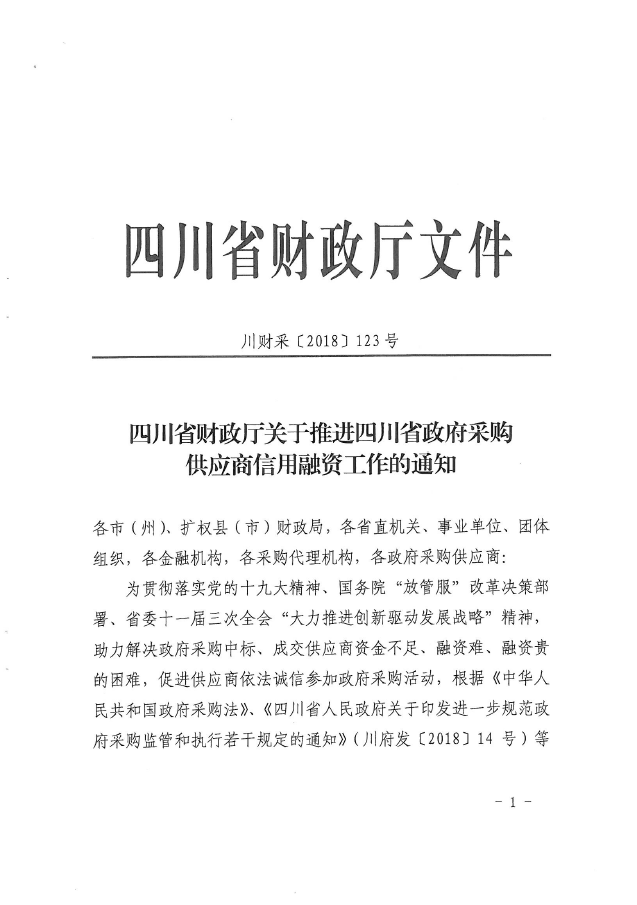 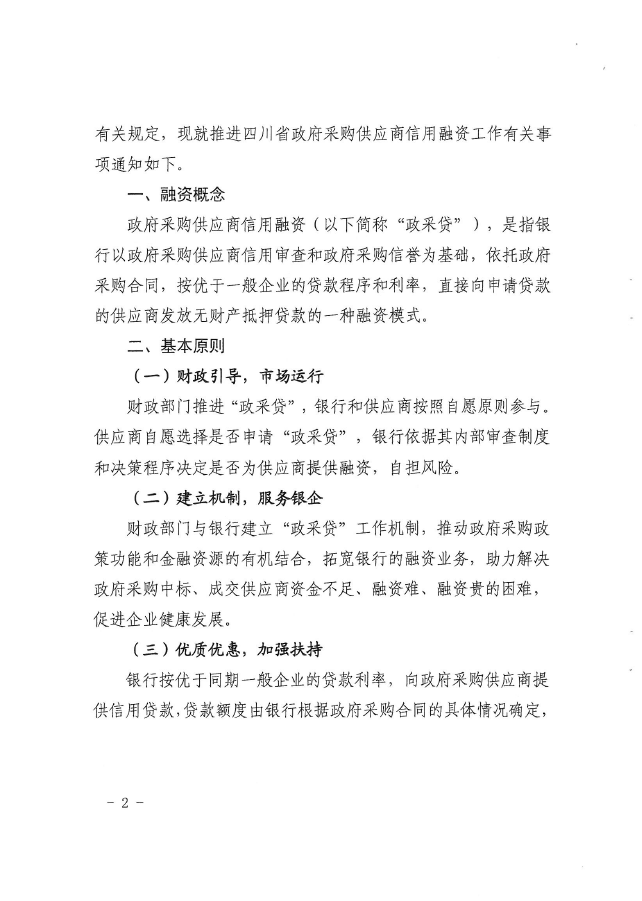 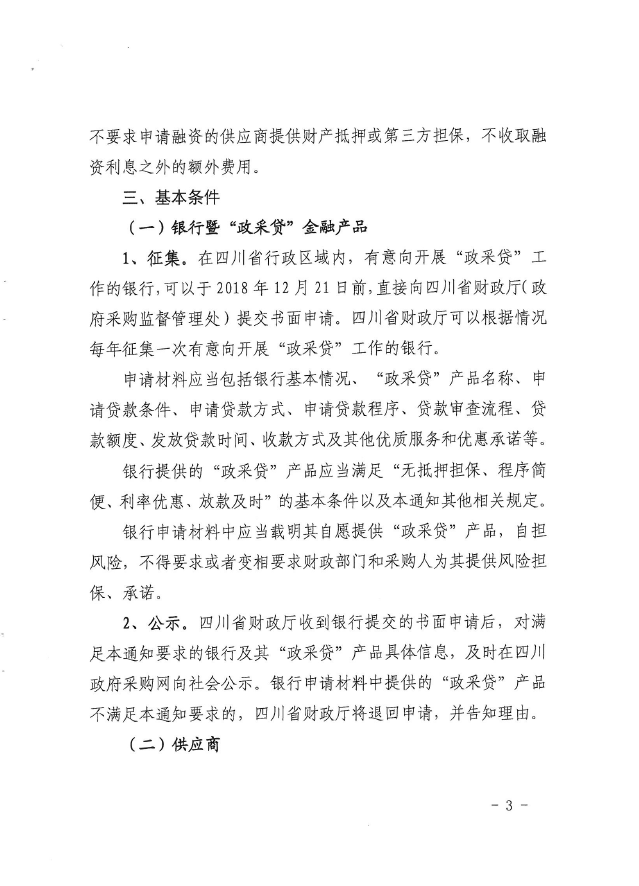 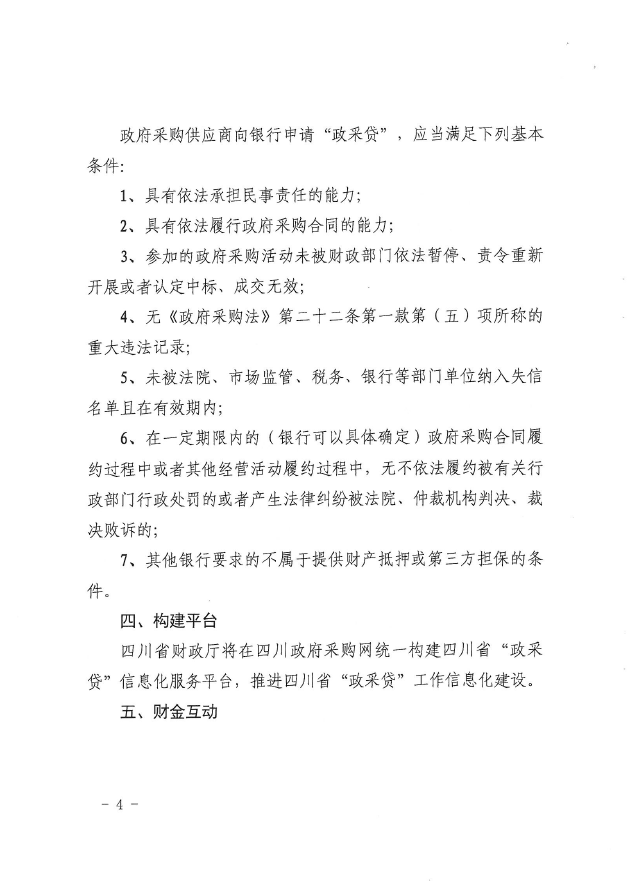 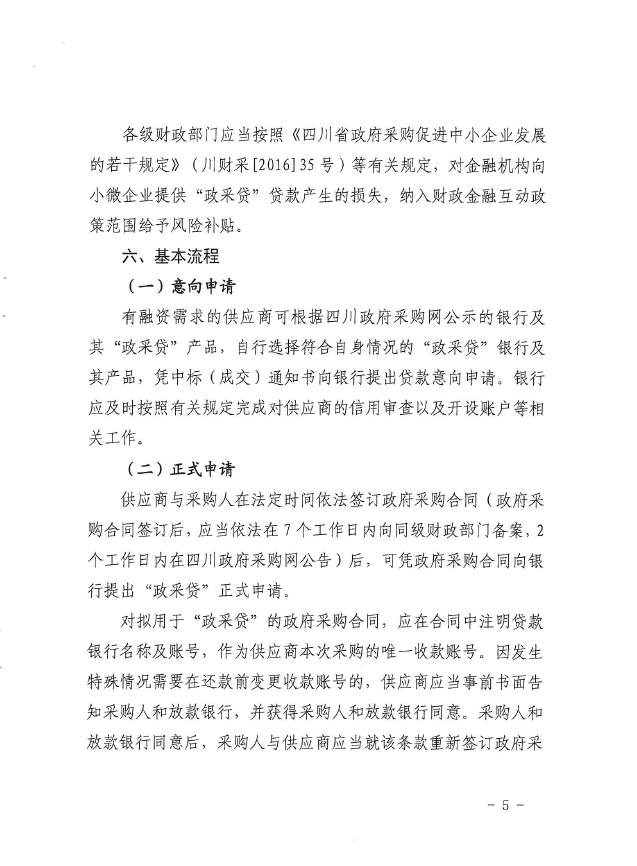 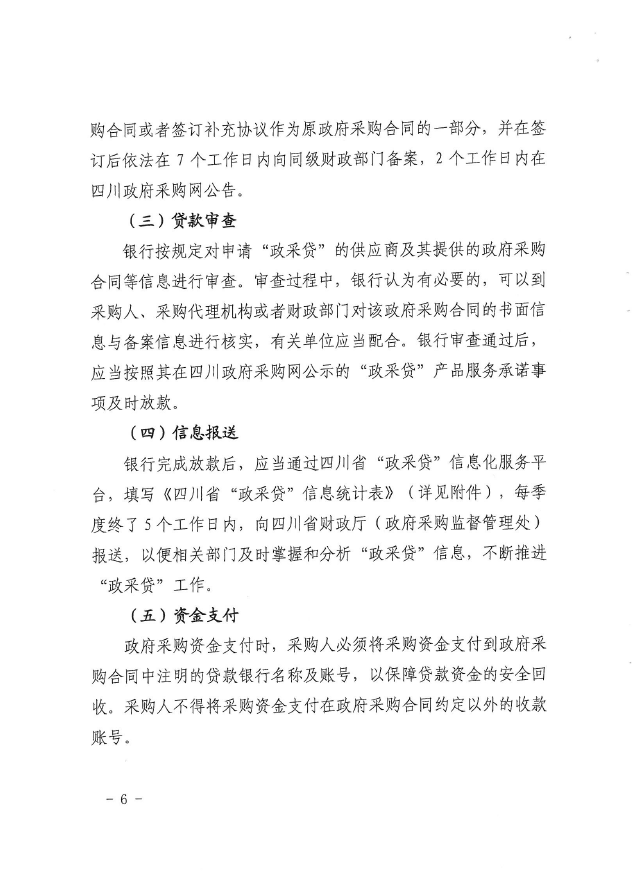 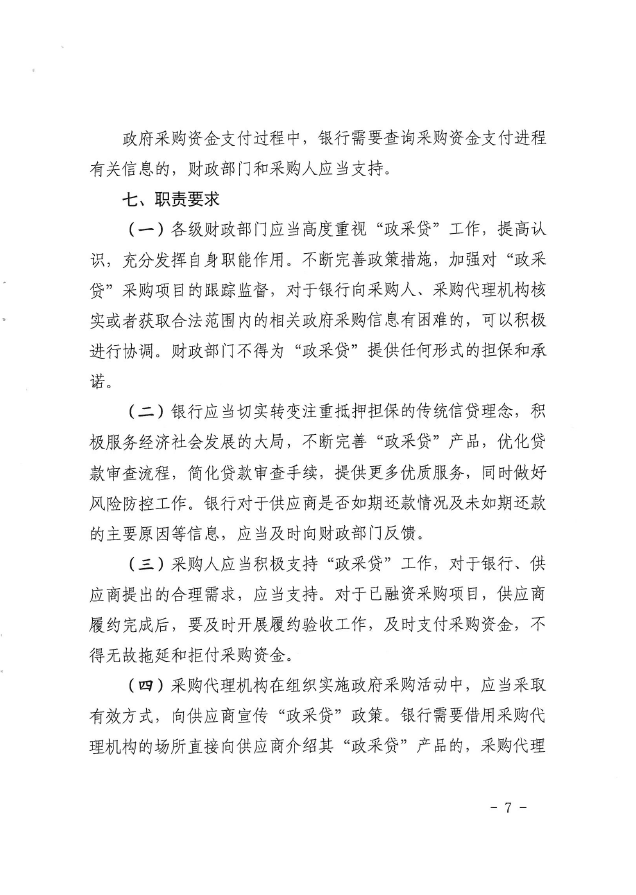 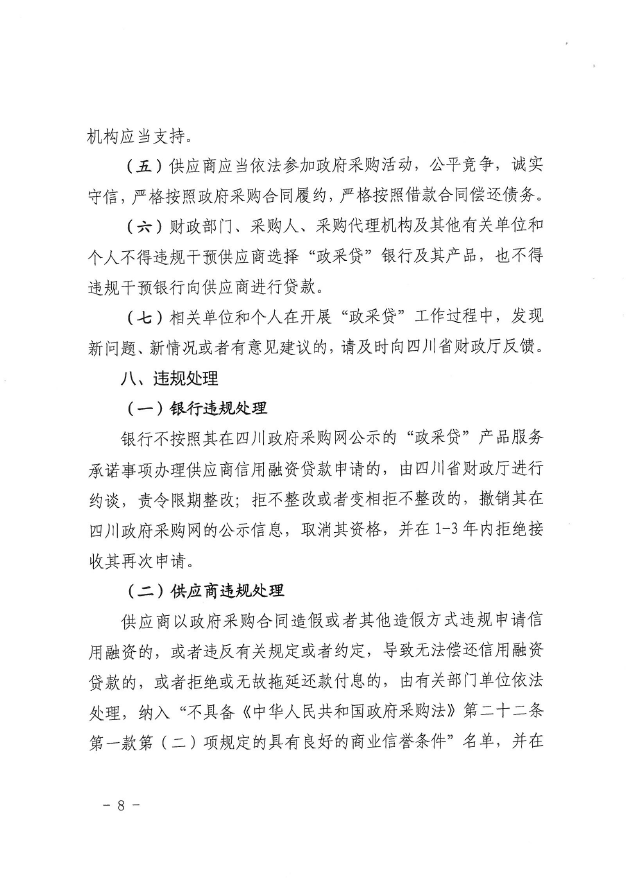 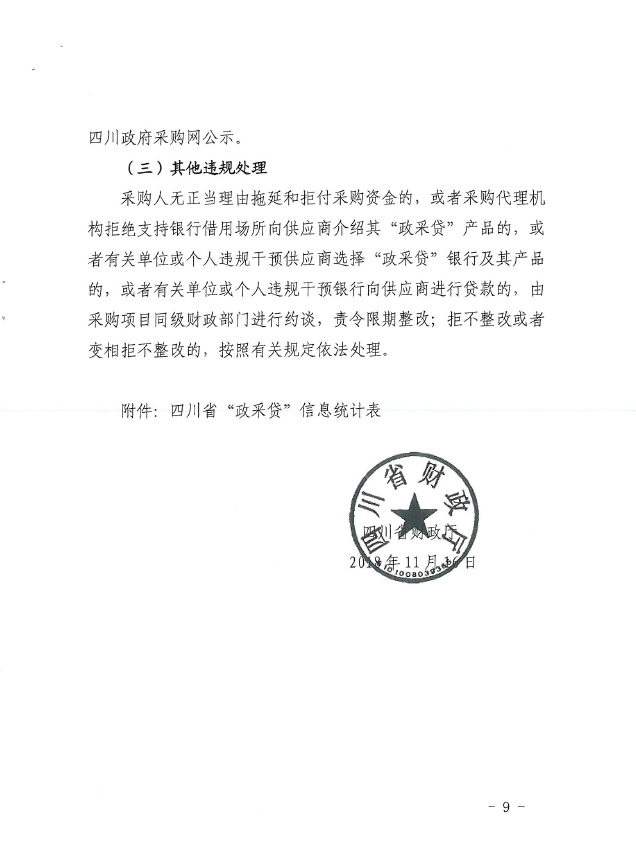 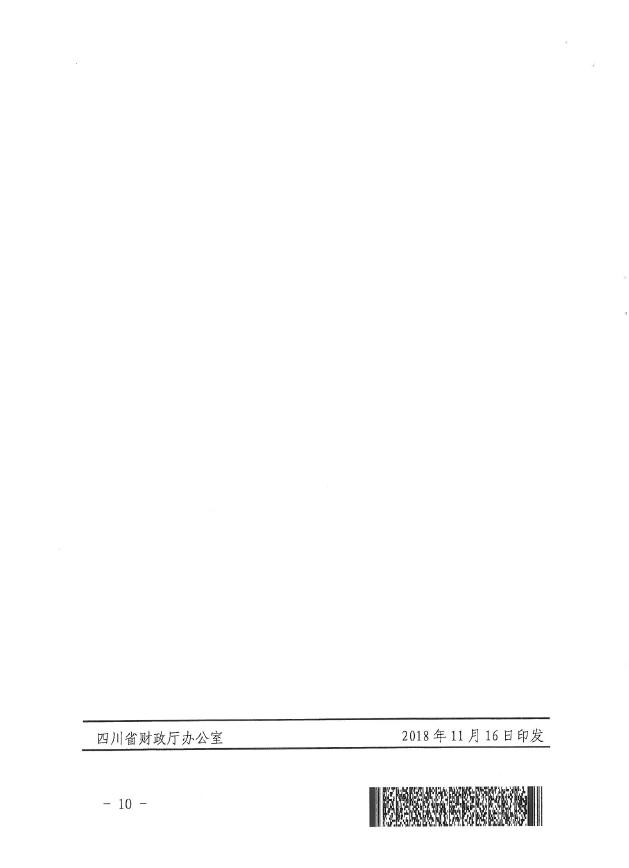 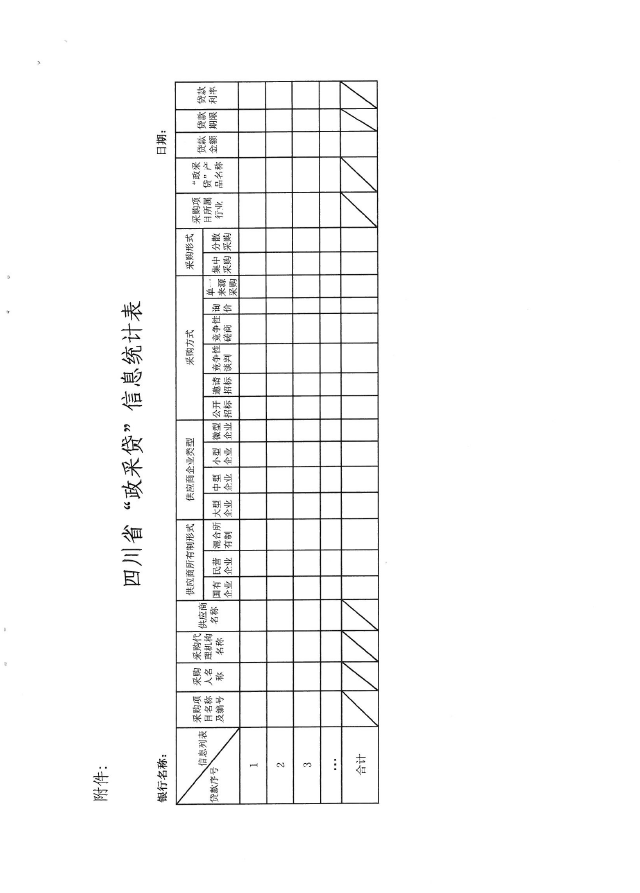 附件二：成财采〔2019〕17号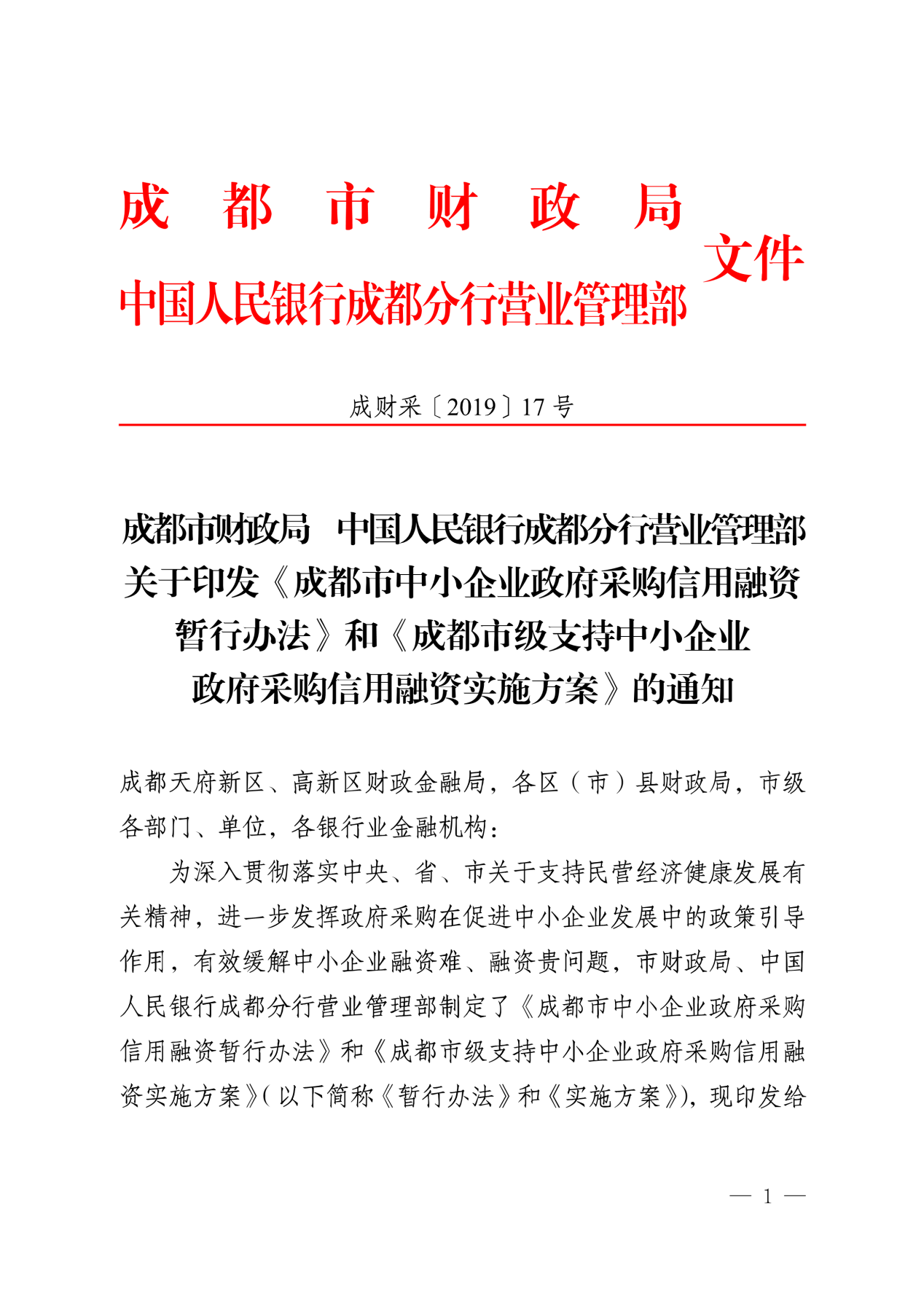 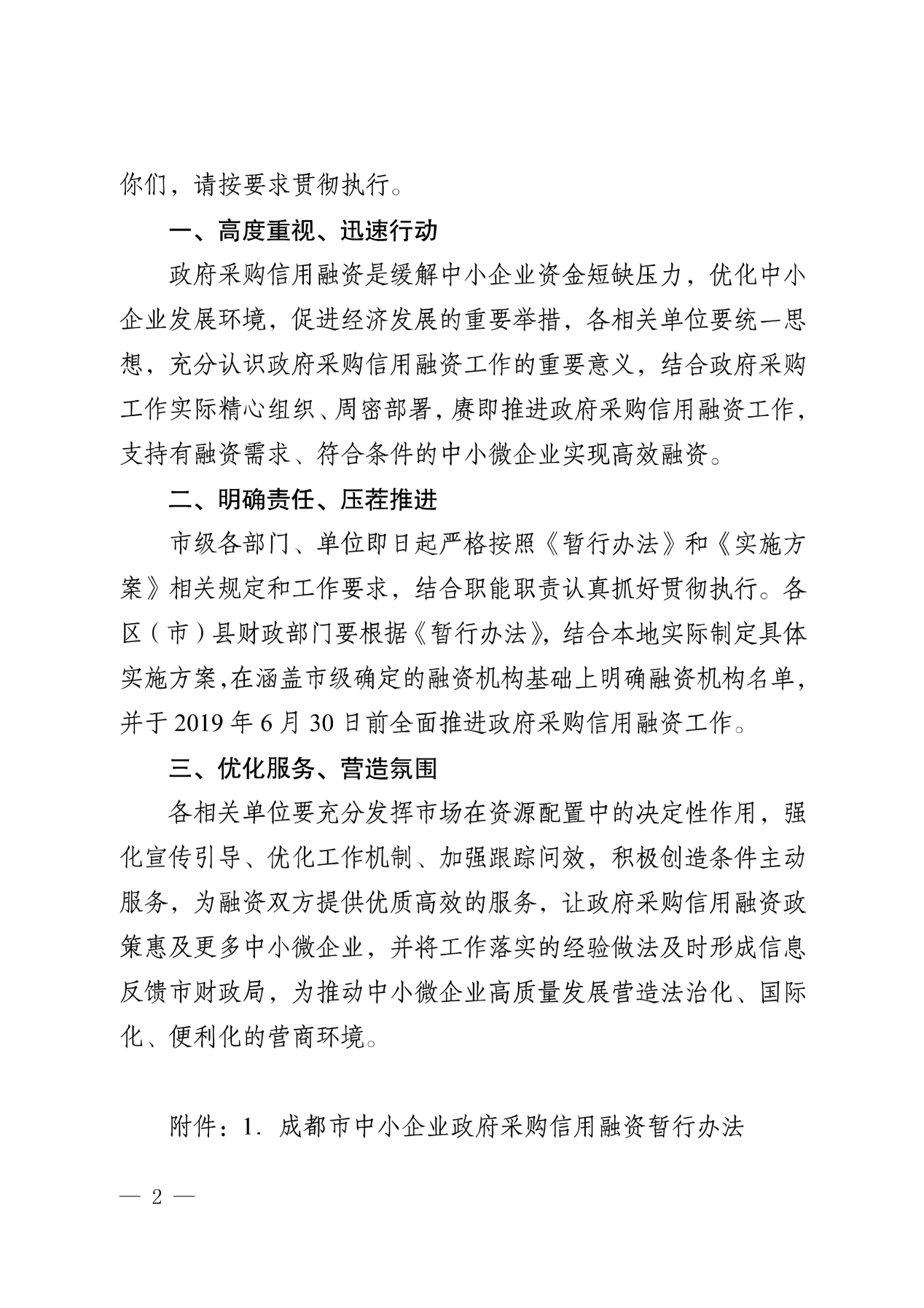 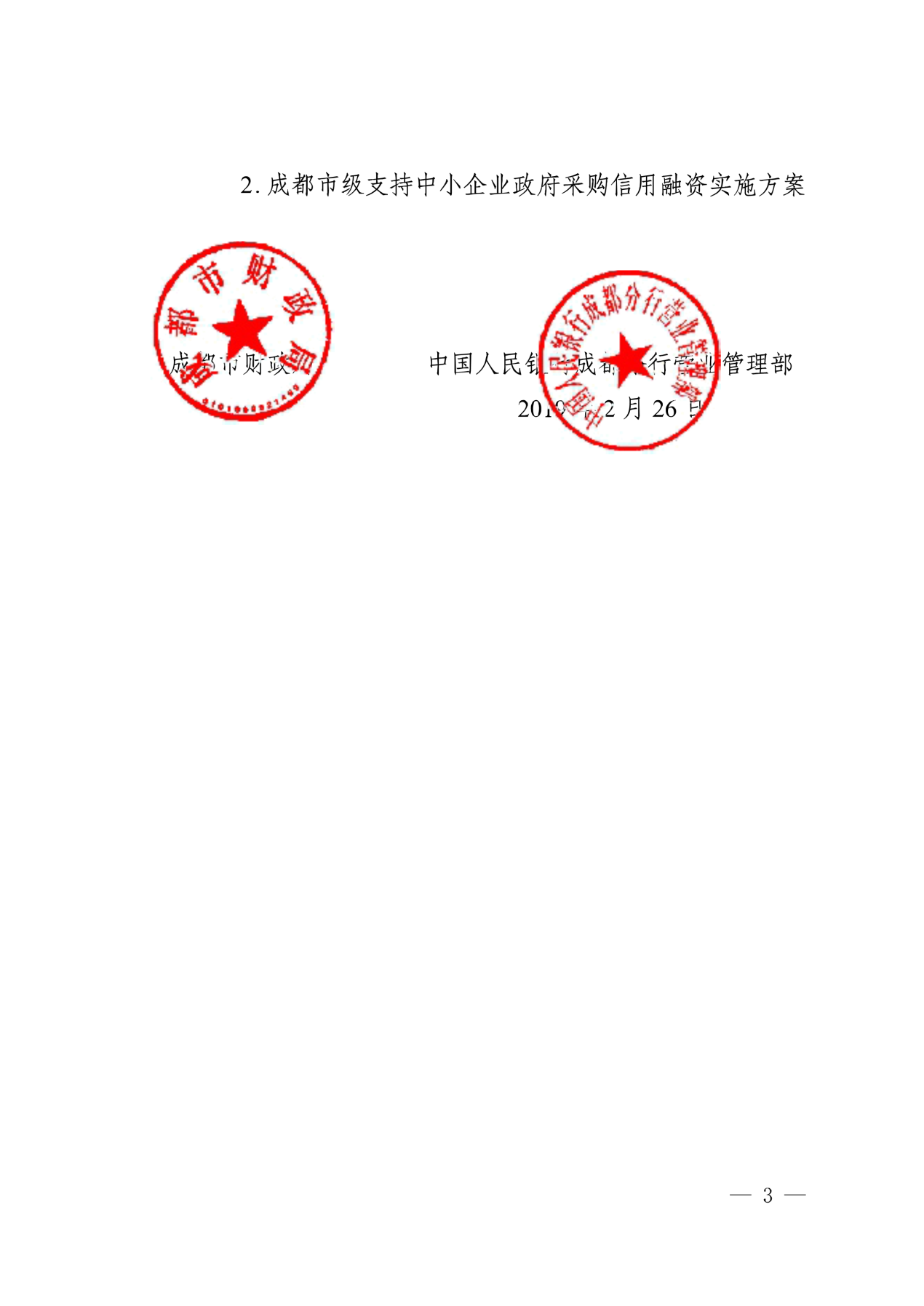 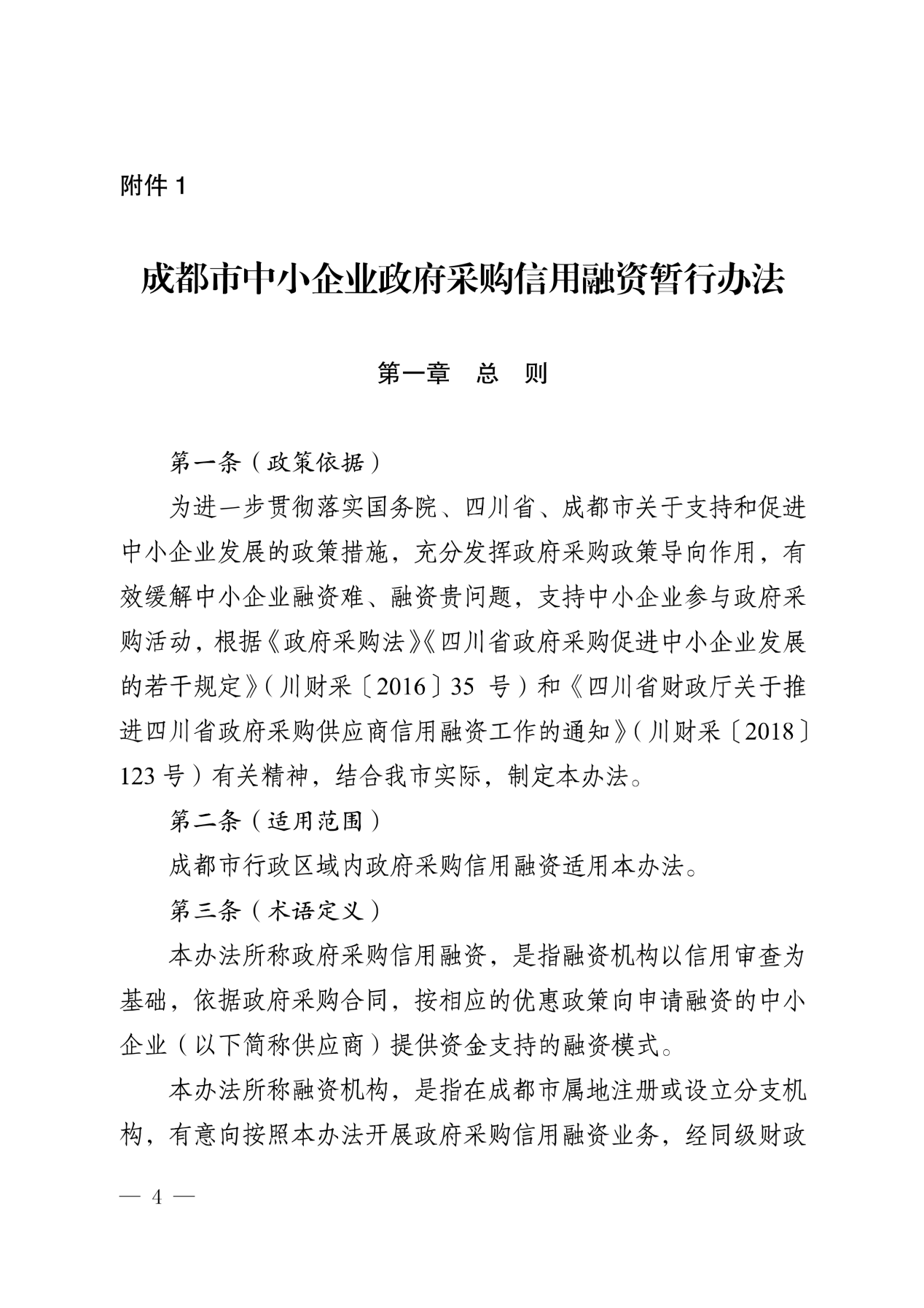 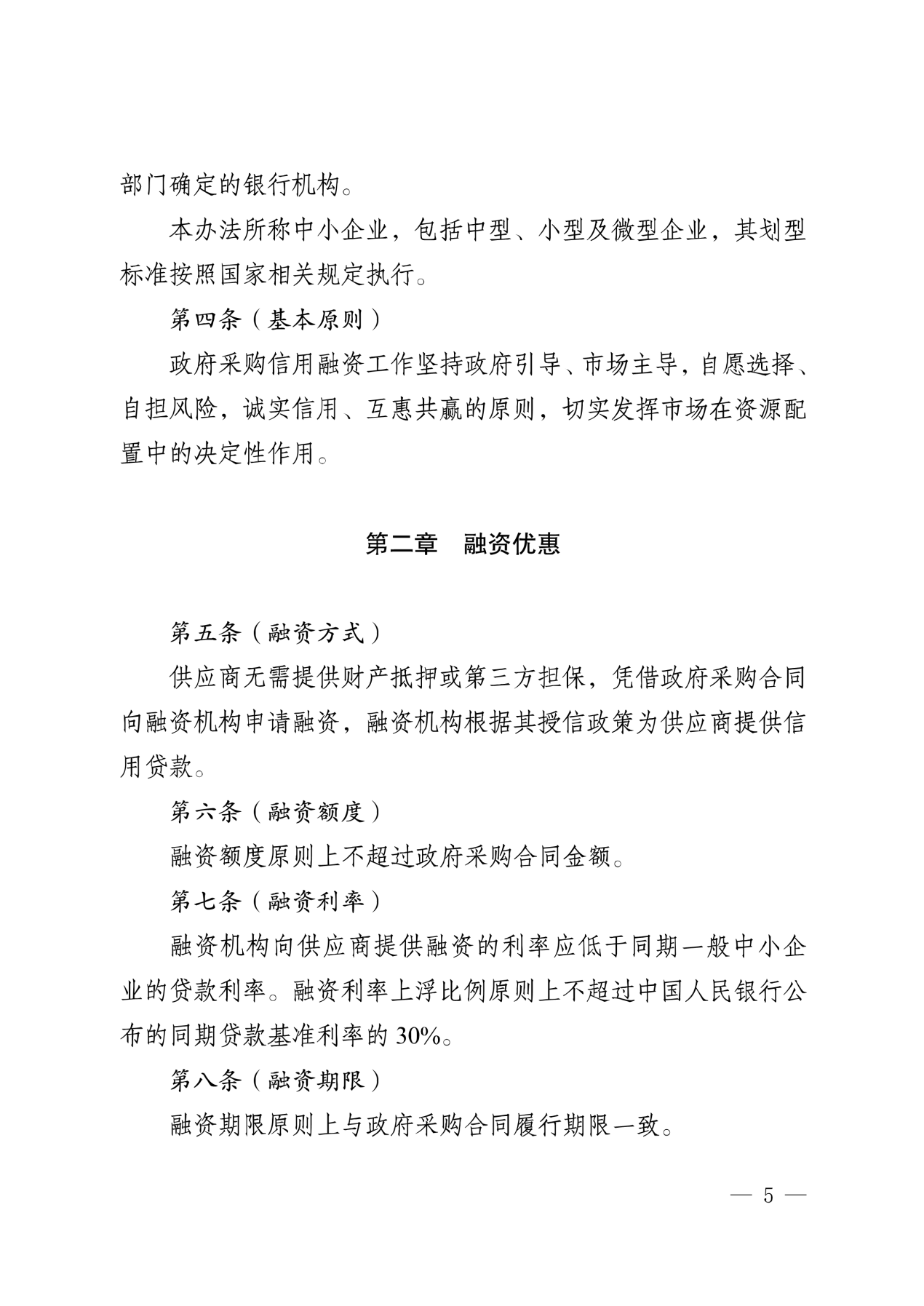 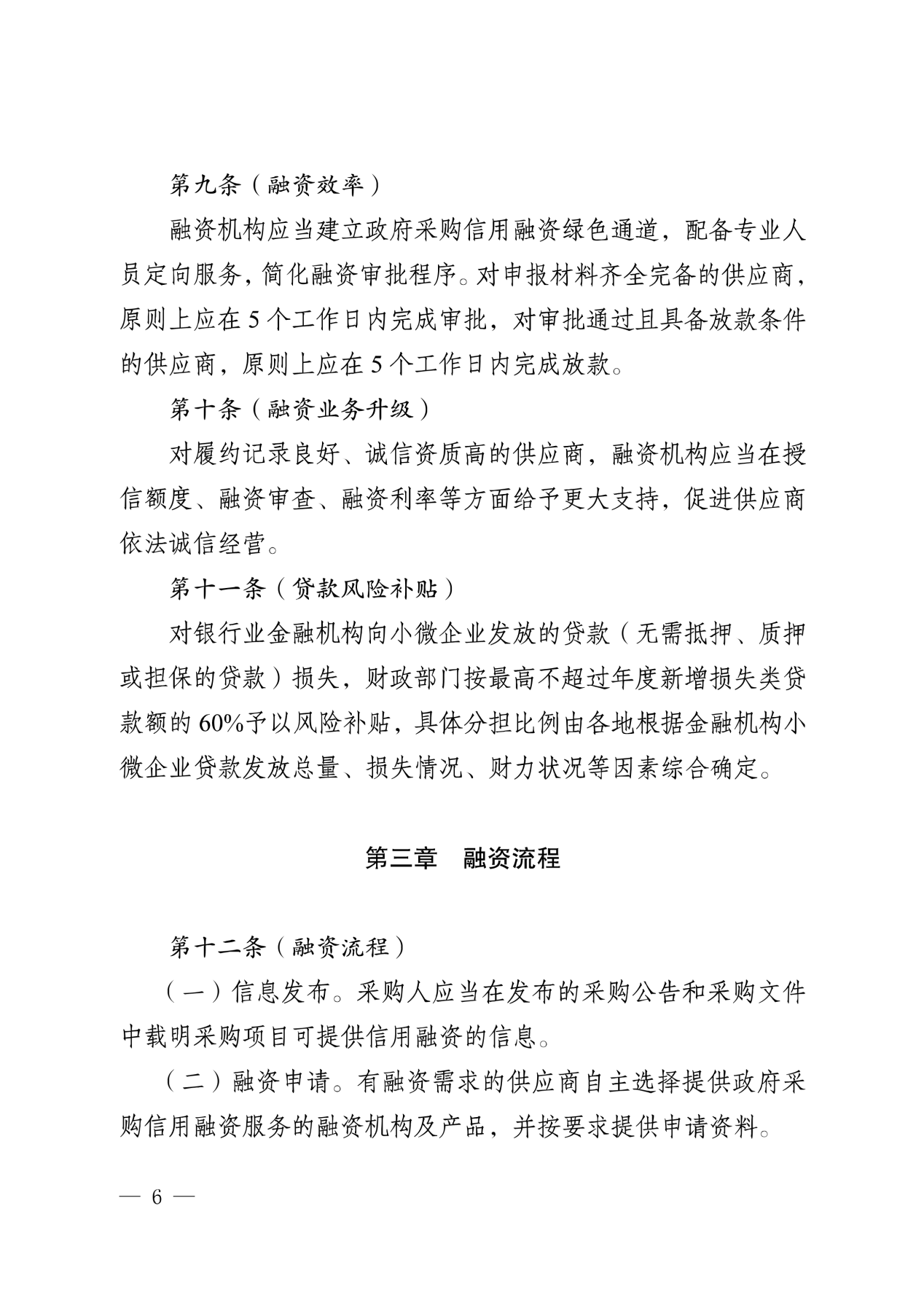 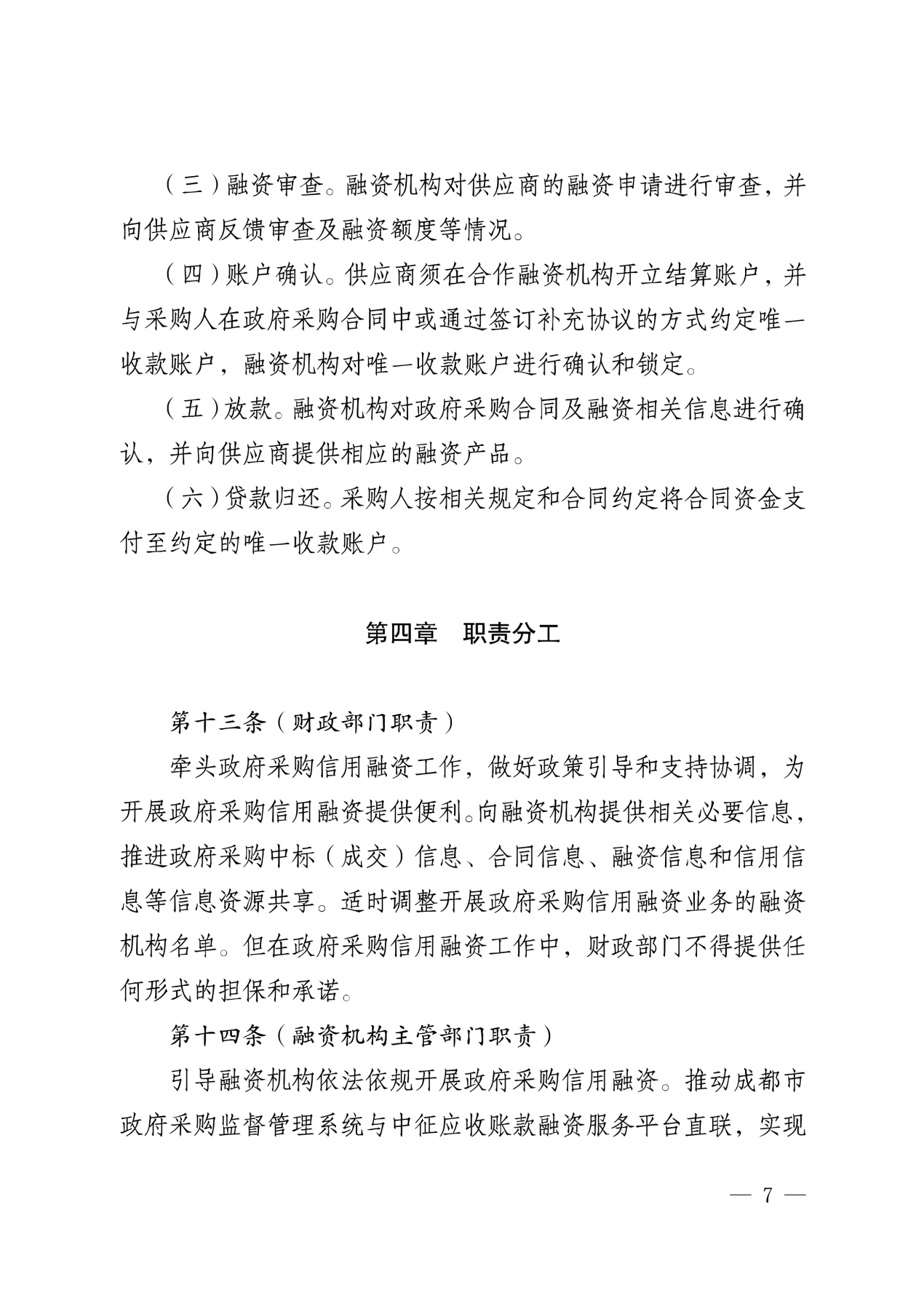 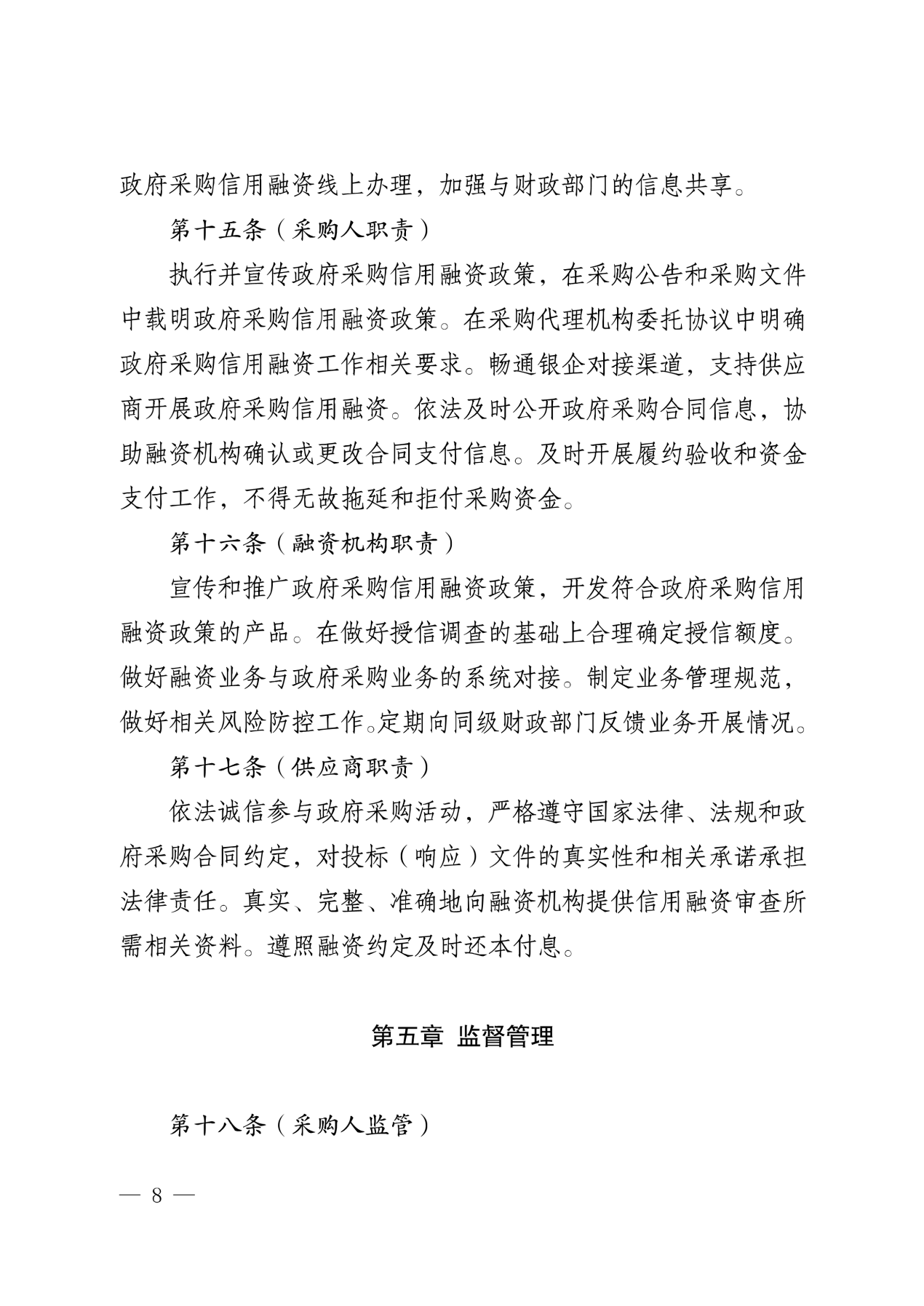 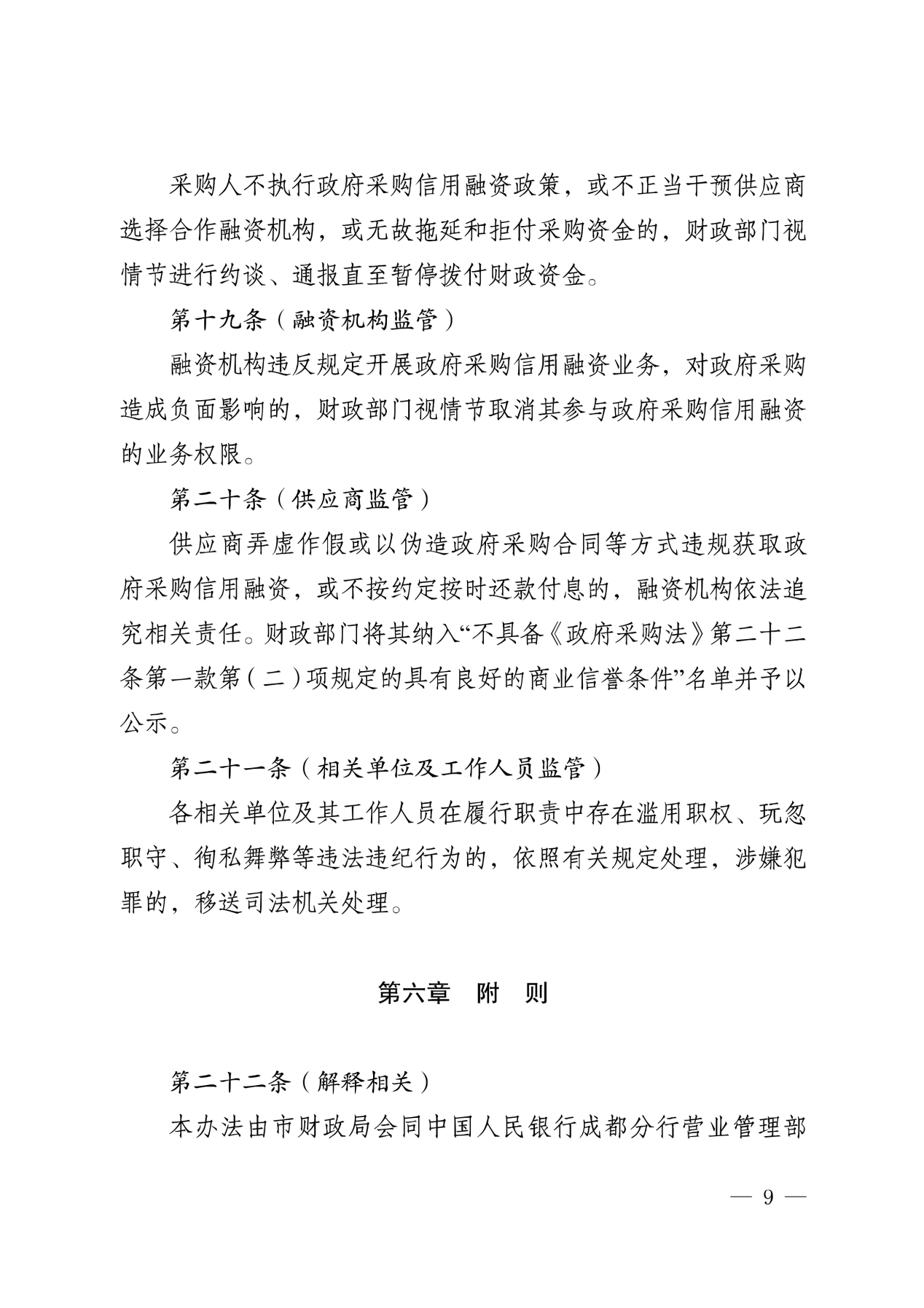 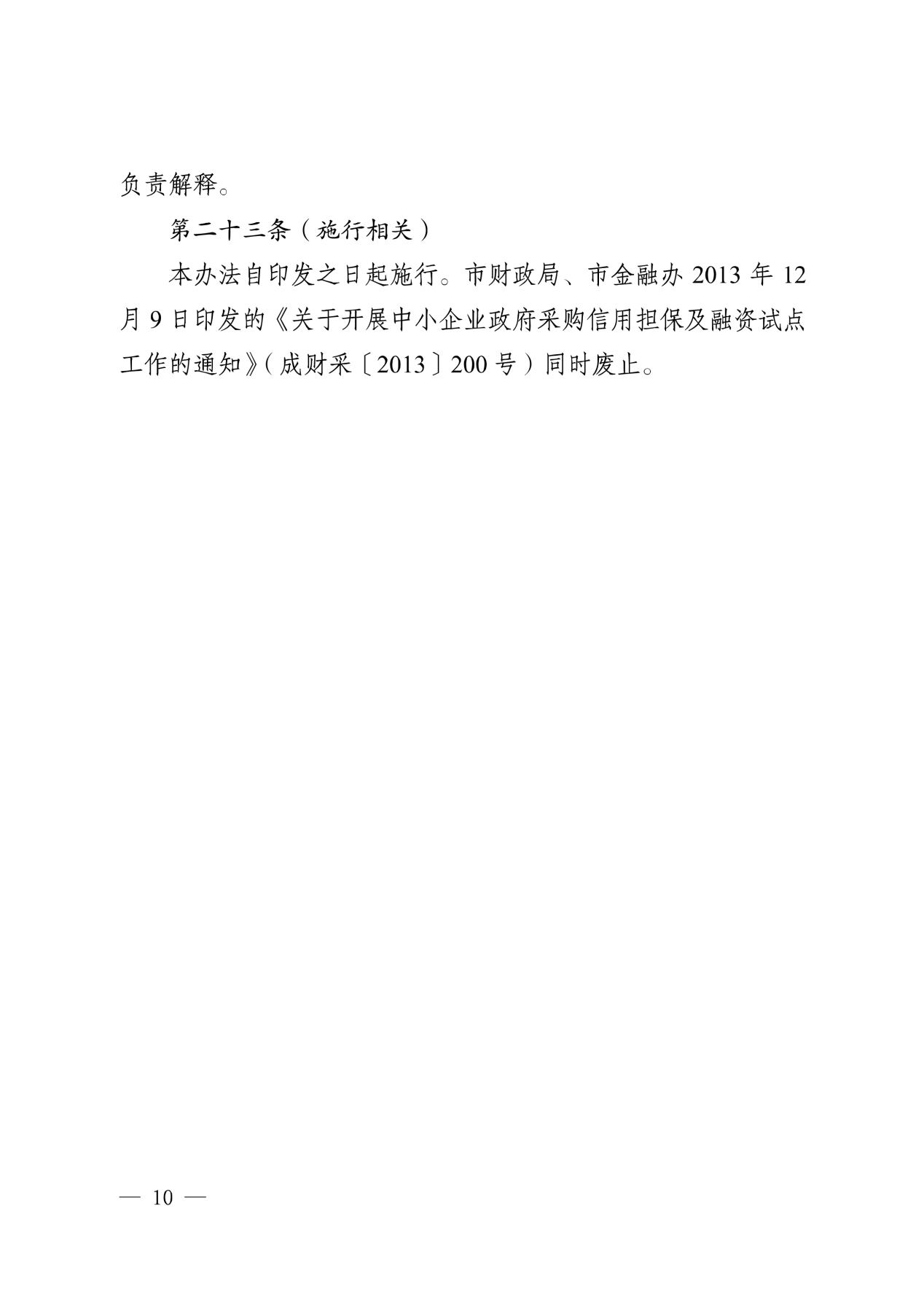 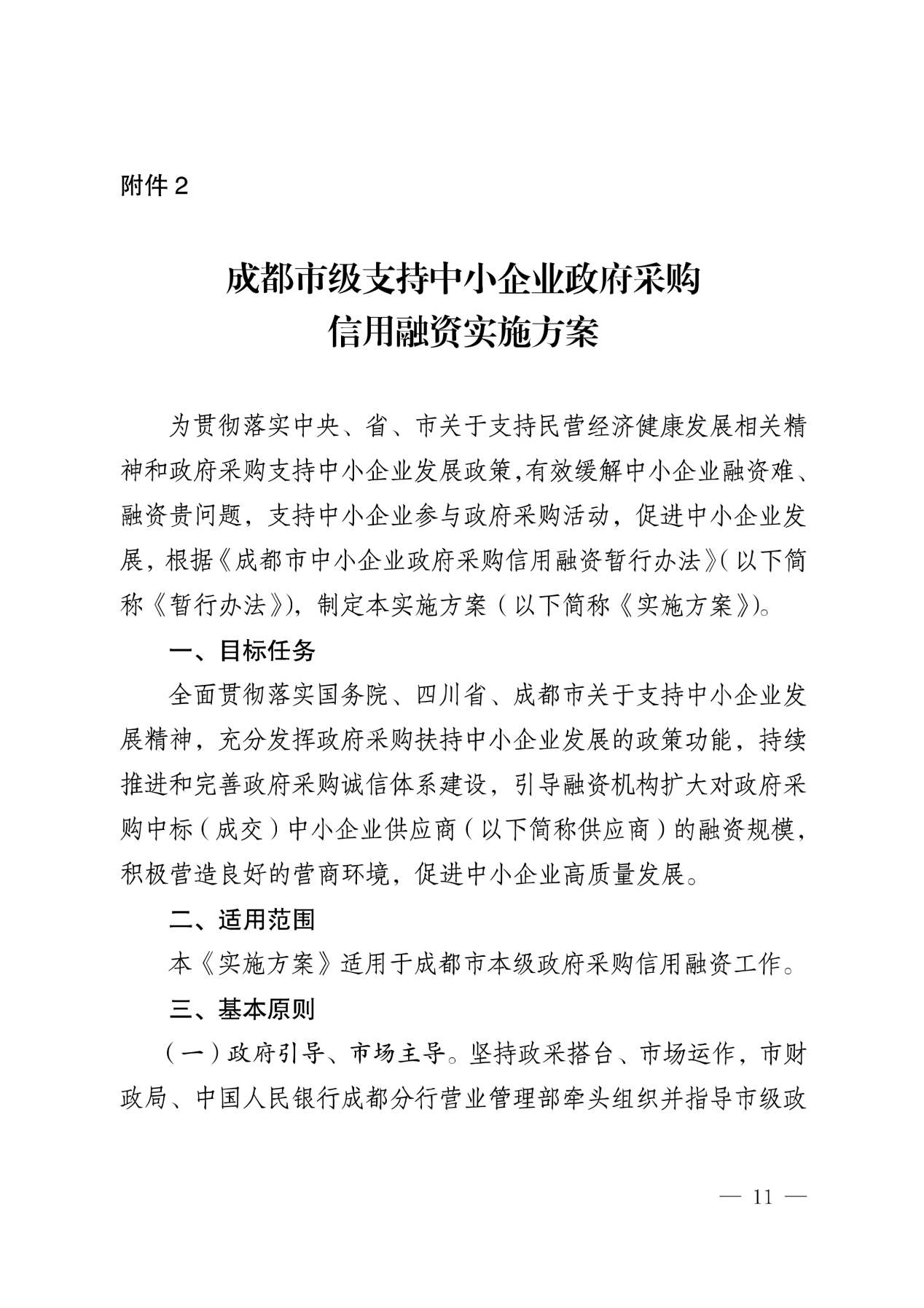 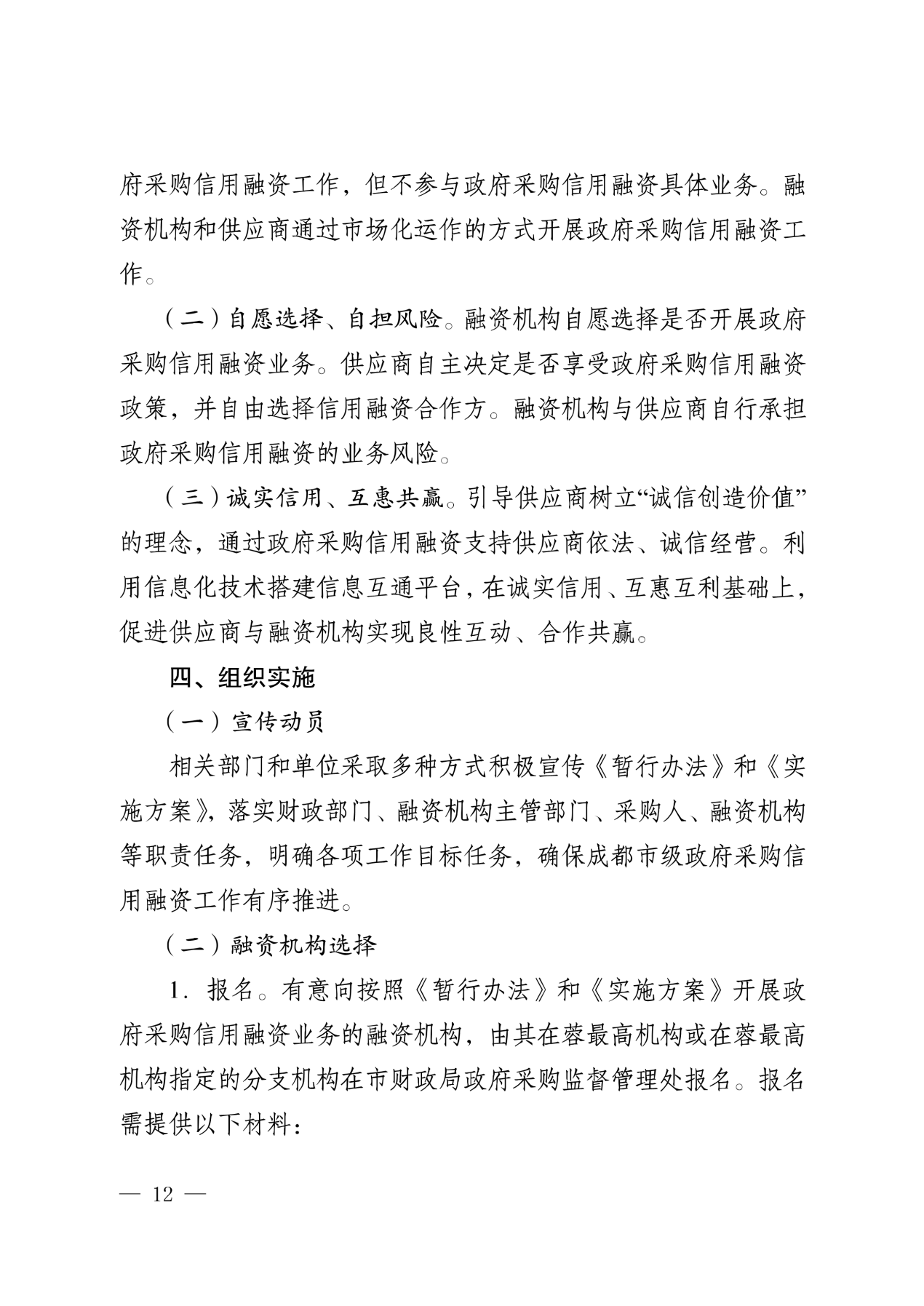 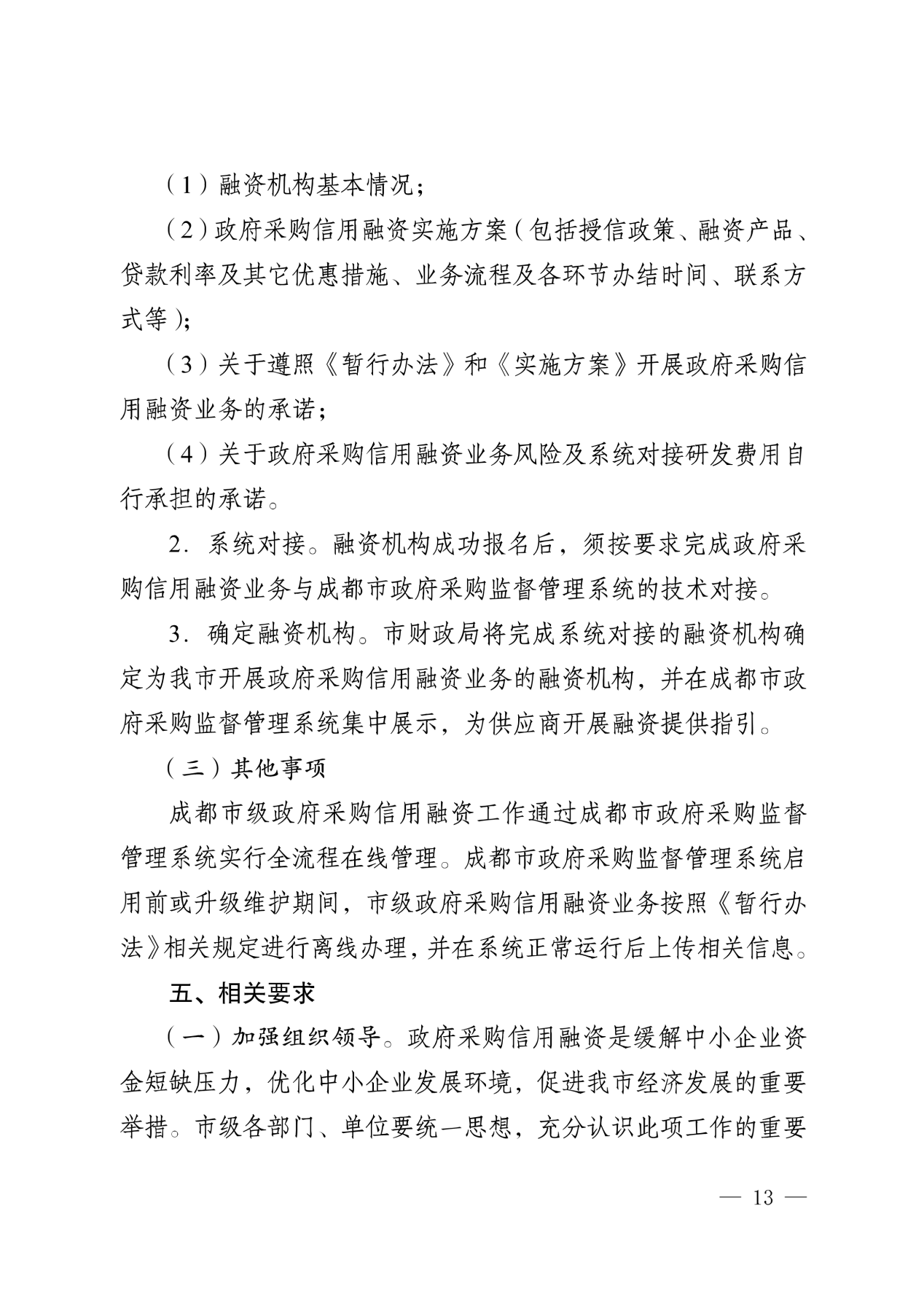 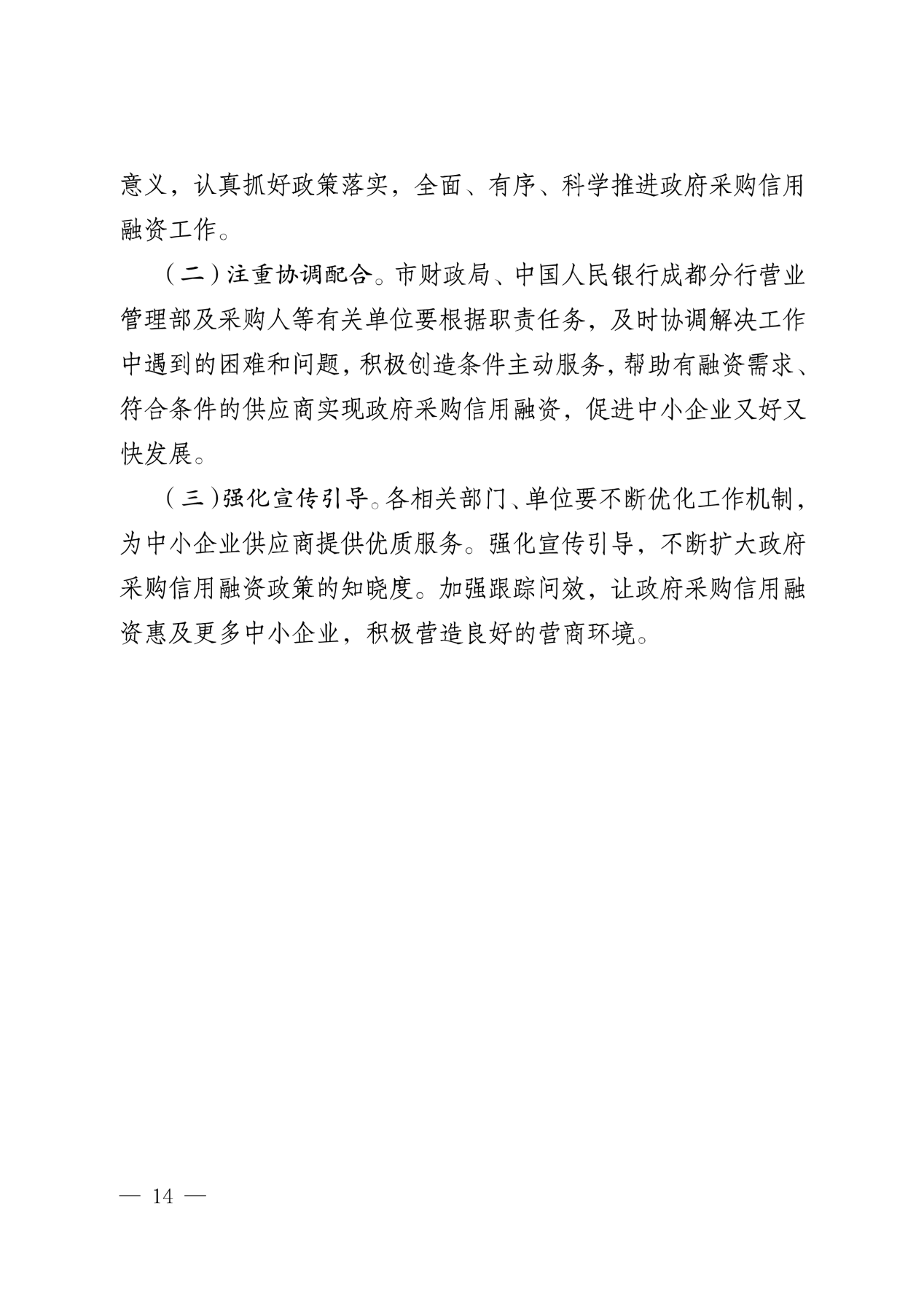 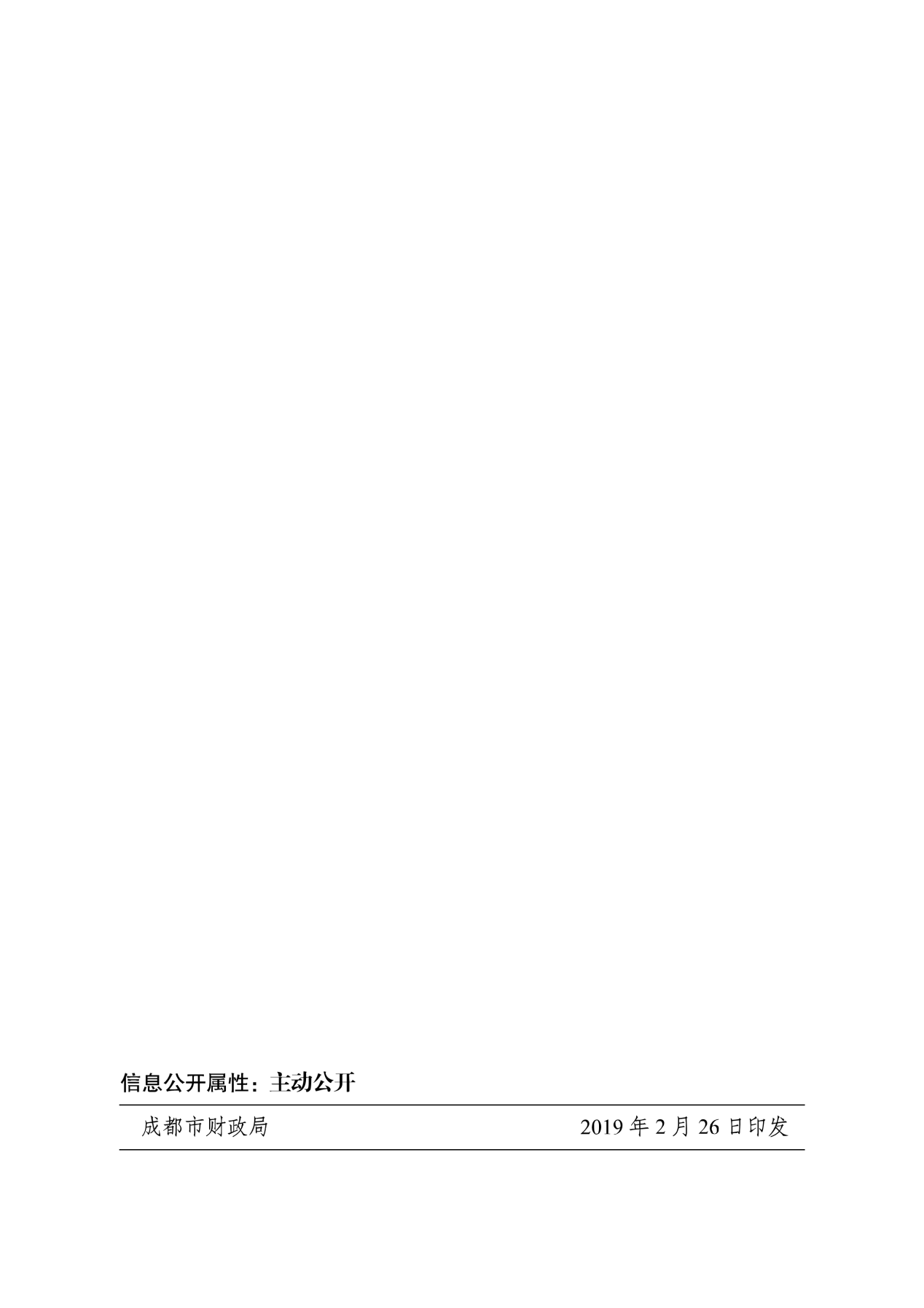 附件三：成财采〔2020〕20号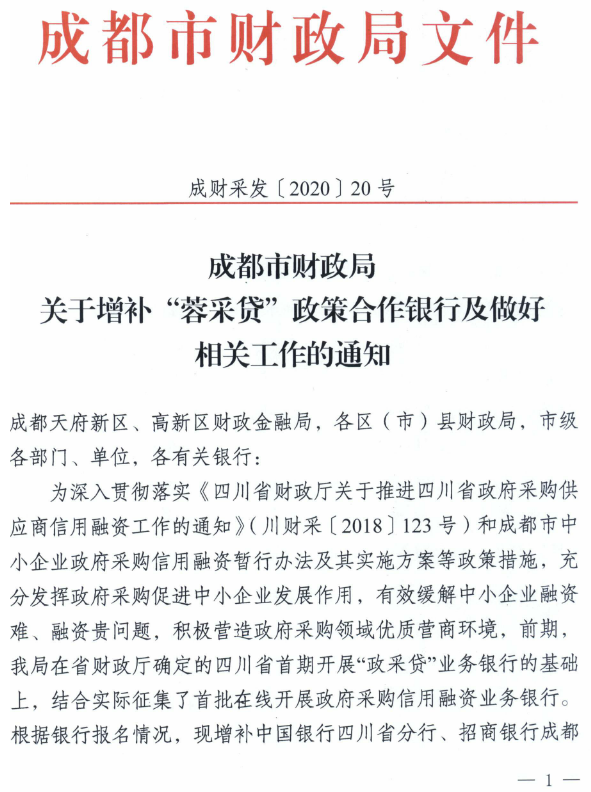 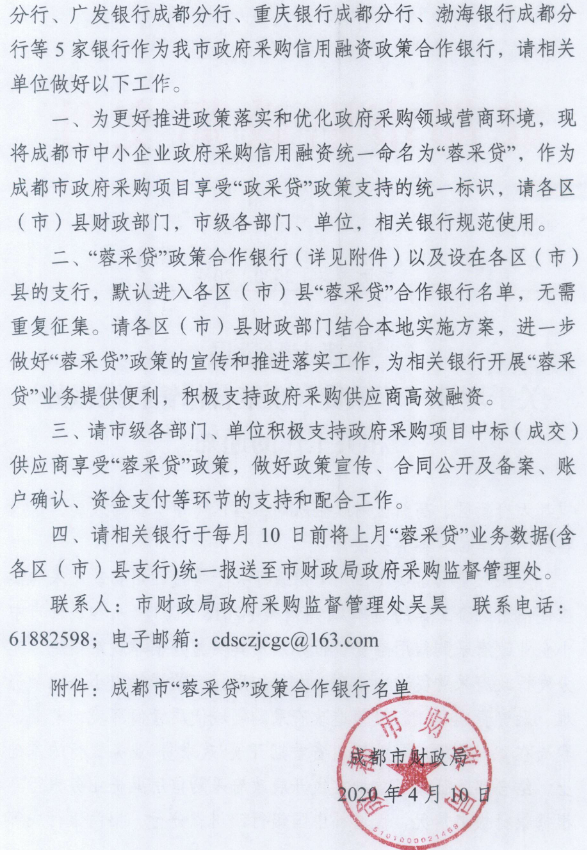 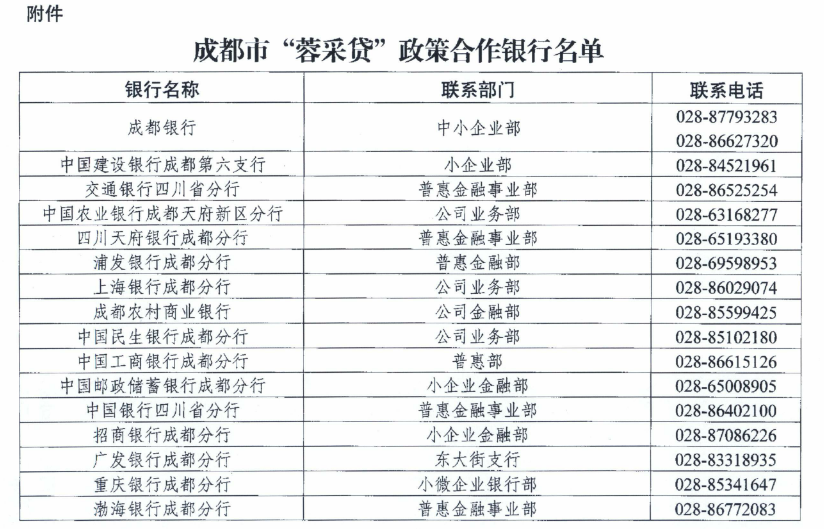 附件四：政府采购云平台使用介绍1.输入网址：https://www.zcygov.cn2.选择与项目对应的行政区域如：四川省-成都市-成都市本级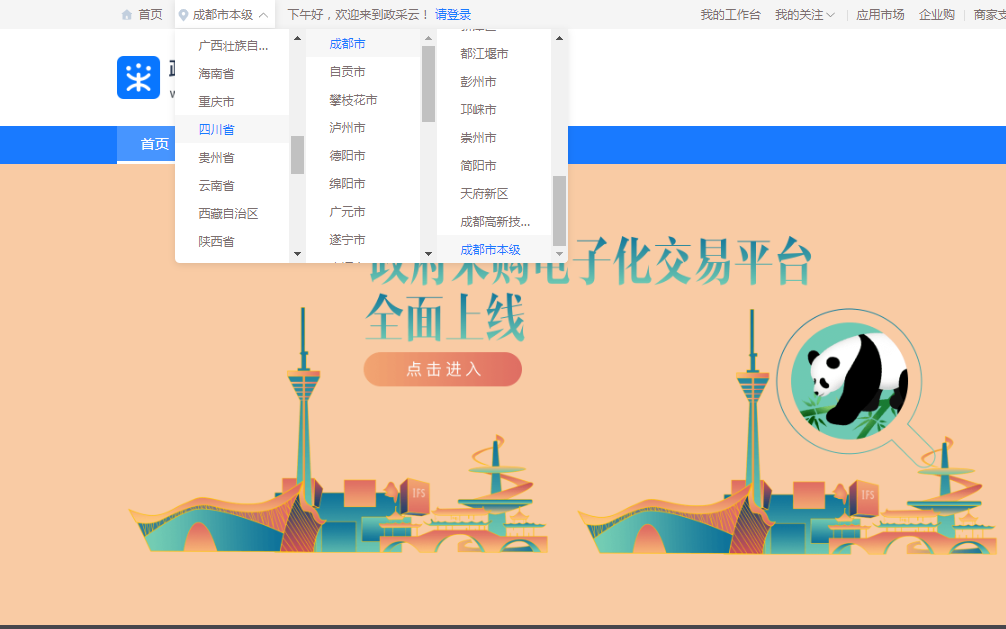 点击操作指南-供应商4.进入政采云供应商学习专题页面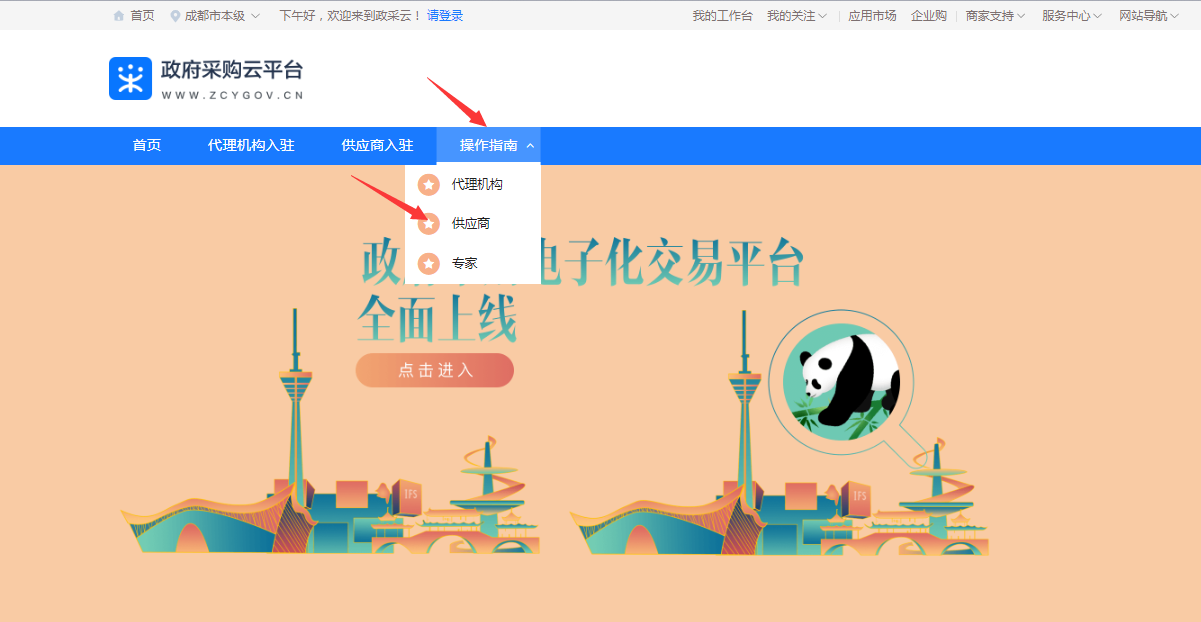 （https://edu.zcygov.cn/luban/xxzt-chengdu-gys?utm=a0017.b1347.cl50.5.0917bc90b7bb11eb807c353645758db6）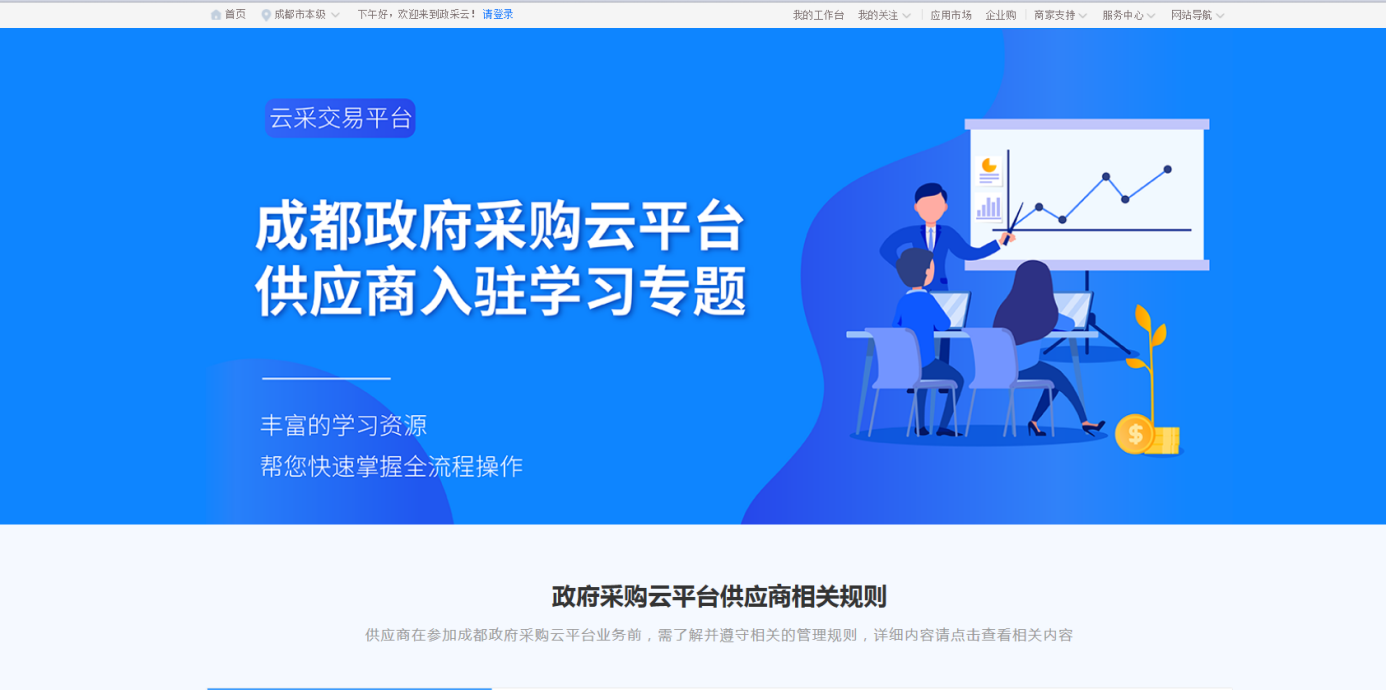 5.供应商资讯服务渠道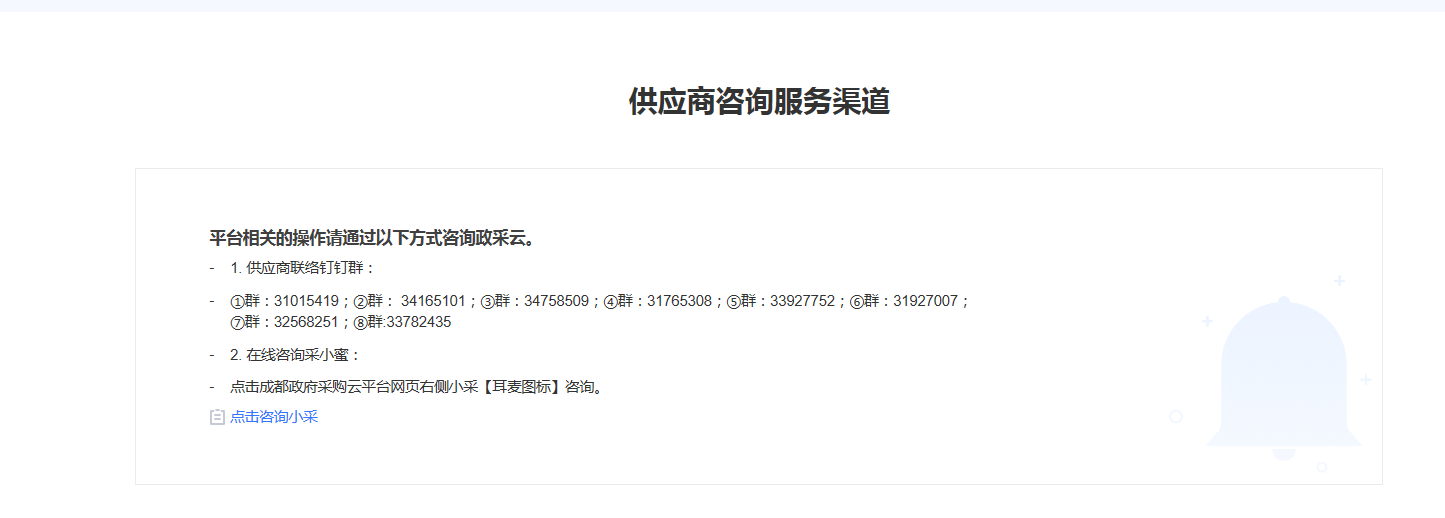 6.入驻政府采购云平台（注册）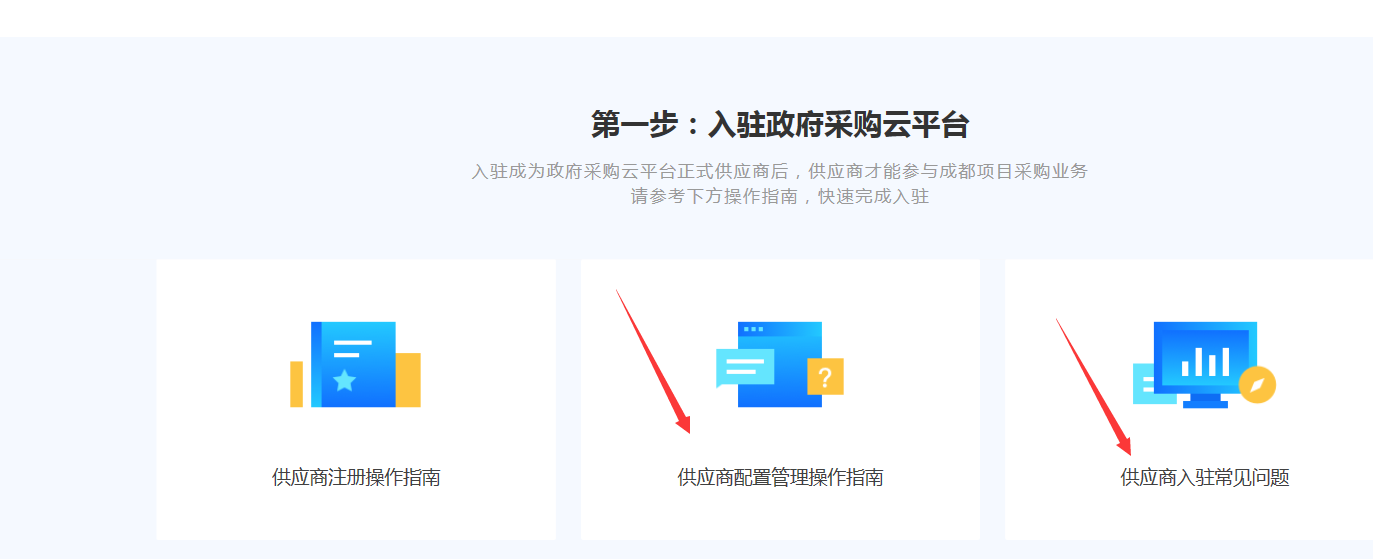 7.下载《供应商政府采购项目电子交易操作指南》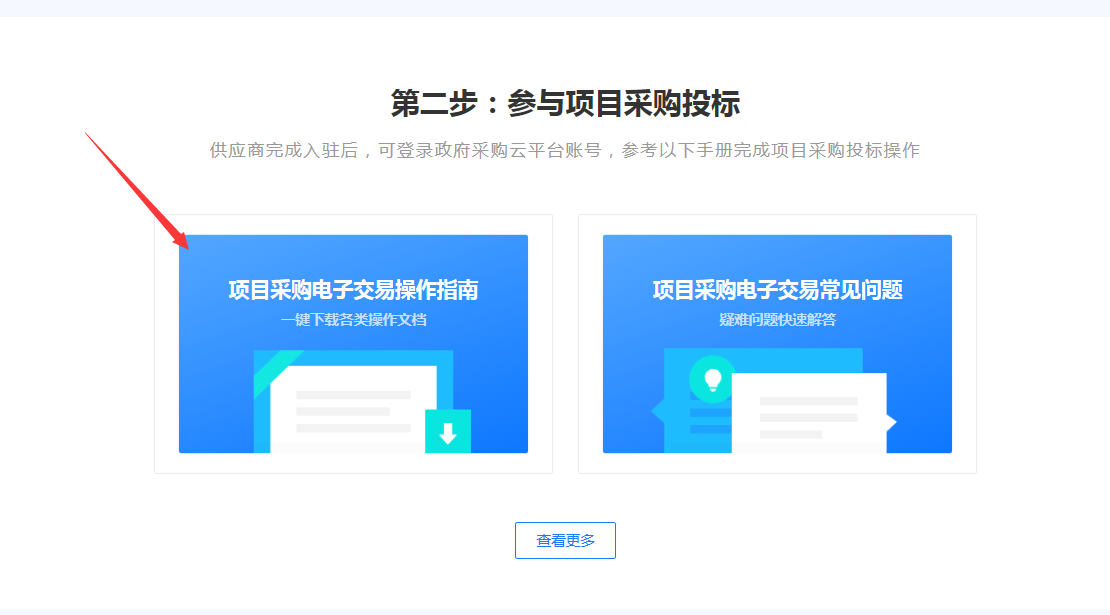 序号条款名称说明和要求1采购预算（实质性要求）预算金额：人民币600万元。超过采购预算的投标为无效投标。1最高限价（实质性要求）最高限价：人民币570万元（首次施工图设计文件审查单价：建设规模 20 万平方米（不含）以下项目最高控制单价为1.8 元/平方米；20-50万平方米（不含）的最高控制单价为1.5元/平方米；50万平方米及以上的最高控制单价为1.2元/平方米），上述费用包含：1.根据主管部门要求，提供各类技术咨询服务（含消防、人防、超限等），组织开展专家论证、专家评审、技术咨询会等相关活动；2.在主管部门的组织下，开展施工图质量抽查（检查）工作：每季度对自审承诺项目的抽查（检查）比例应不低于40%，每季度对图审项目抽查（检查）的比例应不低于8%，并出具施工图质量抽查（检查）季度、年度工作报告。    对项目勘察成果和施工图设计质量（含消防、人防、超限、绿色建筑等）进行专项检查，专项检查的检查内容及涉及专业由主管部门根据具体业务工作确定（单价：单次专项检查按每专业5000元/次）。超过单价最高限价的报价为无效投标。注：本次采购采用统一下浮费率方式进行报价。购买服务的项目范围：符合基本建设程序的，根据《成都市城市规划管理技术规定（2017）》，用地性质以下类别的：A 类用地，公共管理与公共服务设施用地（含A1、A2、A3、A4、A5、A6、A7、A8、A9类）；B 类用地，商业服务设施用地（含B1、B2、B3、B4、B9类）；M类用地，工业用地（含M1、M2、M3类）；W 类用地，物流仓储用地（含W1、W2、W3类）非政府投资新建项目首次施工图设计文件审查（审查合格并取得施工图设计文件审查合格书）。2不正当竞争预防措施（实质性要求）评标委员会认为投标人的报价明显低于其他通过符合性审查投标人的报价，有可能影响产品质量或者不能诚信履约的，应当要求其在评标现场合理的时间内提供书面说明，必要时提交相关证明材料；投标人不能证明其报价合理性的，评标委员会应当将其作为无效投标处理。注：投标人提交的书面说明、相关证明材料（如涉及），应当加盖投标人（法定名称）电子印章，在评标委员会要求的时间内通过政府采购云平台进行递交，否则无效（给予供应商澄清、说明的时间不得少于30分钟，供应商已明确表示澄清、说明完毕的除外）。如因系统故障（包括组织场所停电、断网等）导致系统无法使用的，由投标人按评标委员会的要求进行澄清或者说明。3进口产品（实质性要求）本项目招标文件中未载明“允许采购进口产品”的产品，视为拒绝进口产品参与竞争，供应商以进口产品投标时，将按无效投标处理。载明“允许采购进口产品”的产品，不限制国产产品参与竞争。4小微企业（监狱企业、残疾人福利性单位视同小微企业）价格扣除（仅适用于未预留份额专门面向中小企业采购的采购项目，以及预留份额项目中的非预留部分采购包）1、根据《政府采购促进中小企业发展管理办法》（财库〔2020〕46号）的规定，对于经主管预算单位统筹后未预留份额专门面向中小企业采购的采购项目，以及预留份额项目中的非预留部分采购包，采购人、采购代理机构应当对符合本办法对符合规定的小微企业报价给予10%的扣除，用扣除后的价格参加评审。2、参加政府采购活动的中小企业提供《中小企业声明函》原件，未提供的，视为放弃享受小微企业价格扣除优惠政策。3、接受大中型企业与小微企业组成联合体或者允许大中型企业向一家或者多家小微企业分包的采购项目，对于联合体协议或者分包意向协议约定小微企业的合同份额占到合同总金额 30%以上的，采购人、采购代理机构应当对联合体或者大中型企业的报价给予3%的扣除，用扣除后的价格参加评审。联合体各方均为小型、微型企业的，联合体视同为小型、微型企业享受规定的扶持政策。组成联合体的大中型企业和其他自然人、法人或者其他组织，与小型、微型企业之间不得存在投资关系。4、参加政府采购活动的残疾人福利性单位应当提供《残疾人福利性单位声明函》原件，未提供的，视为放弃享受小微企业价格扣除优惠政策。5、参加政府采购活动的监狱企业提供由省级以上监狱管理局、戒毒管理局(含新疆生产建设兵团)出具的属于监狱企业的证明文件，未提供的，视为放弃享受小微企业价格扣除优惠政策。6、符合中小企业划分标准的个体工商户，在政府采购活动中视同中小企业。5节能、环保及无线局域网产品政府采购政策（本项目不适用）一、节能、环保产品政府采购政策：根据《财政部 发展改革委 生态环境部 市场监管总局关于调整优化节能产品、环境标志产品政府采购执行机制的通知》（财库〔2019〕9号）相关要求，依据品目清单和认证证书实施政府优先采购和强制采购。本项目采购的产品属于品目清单范围的，依据国家确定的认证机构出具的、处于有效期之内的节能产品、环境标志产品认证证书，对获得证书的产品实施政府优先采购或强制采购。本项目采购的产品属于品目清单强制采购范围的，供应商应按上述要求提供产品认证证书复印件并加盖供应商单位公章，否则投标无效。（实质性要求）本项目采购的产品属于品目清单优先采购范围的，按照第七章《综合评分明细表》的规则进行加分。注：对政府采购节能产品、环境标志产品实施品目清单管理。财政部、发展改革委、生态环境部等部门根据产品节能环保性能、技术水平和市场成熟程度等因素，确定实施政府优先采购和强制采购的产品类别及所依据的相关标准规范，以品目清单的形式发布并适时调整。二、无线局域网产品政府采购政策：本项目采购的产品属于中国政府采购网公布的《无线局域网认证产品政府采购清单》的，按照第七章《综合评分明细表》的规则进行加分。6评标情况公告所有供应商投标文件资格性、符合性检查情况、采用综合评分法时的总得分和分项汇总得分情况、评标结果等将在四川政府采购网上采购结果公告栏中予以公告。7投标保证金本项目不收取。8履约保证金金    额：政府采购合同金额的5%。交款方式：履约保证金可以以支票、汇票、本票或者金融机构出具的保函等非现金形式提交（包括网银转账，电汇等方式）。收款单位：成都高新技术产业开发区公园城市建设局开 户 行：建设银行成都高新西区支行银行账号：5100 1408 5370 5150 2851交款时间：中标、成交通知书发放后，政府采购合同签订前。履约保证金退还方式：原路退回。履约保证金退还时间：合同执行结束后十五个工作日。9合同分包（实质性要求）☑本项目不接受合同分包。□本项目接受合同分包，具体要求如下：1.投标人根据招标文件的规定和采购项目的实际情况，拟在中标后将中标项目的非主体、非关键性工作分包的，应当在投标文件中载明分包承担主体，分包承担主体应当具备相应资质条件且不得再次分包。分包供应商履行的分包项目的品牌、规格型号及技术要求等，必须与中标的一致。2.分包履行合同的部分应当为采购项目的非主体、非关键性工作，不属于中标人的主要合同义务。本项目可以分包履行的具体内容、金额或者比例：/10开标、评标工作咨询；采购项目具体事项咨询联 系 人：蒋德林、丁若清联系电话：028-83475775、1910823248011中标通知书领取在四川政府采购网公告中标结果同时发出中标通知书，中标供应商自行登录政府采购云平台下载中标通知书。12供应商询问根据委托代理协议约定，供应商询问由采购代理机构负责答复。联 系 人：蒋德林、丁若清联系电话：028-83475775、19108232480联系地址：四川省成都市高新区锦尚西一路楚峰国际中心45A03号（44层）。13供应商质疑根据委托代理协议约定，供应商质疑由采购代理机构负责答复。联 系 人：蒋先生联系电话：028-83475775、18583950100。联系地址：四川省成都市高新区锦尚西一路楚峰国际中心45A03号（44层）。注：根据《中华人民共和国政府采购法》等规定，供应商质疑不得超出采购文件、采购过程、采购结果的范围, 供应商针对同一采购程序环节的质疑应在法定质疑期内一次性提出。14供应商投诉投诉受理单位：本采购项目同级财政部门，即成都高新区财政金融局。联系电话：028-82829642。地址：四川省成都高新区天府大道北段18号。注：根据《中华人民共和国政府采购法实施条例》等规定，供应商投诉事项不得超出已质疑事项的范围。15政府采购合同公告备案政府采购合同签订之日起2个工作日内，采购人应将政府采购合同在四川政府采购网公告；政府采购合同签订之日起七个工作日内，政府采购合同将向本采购项目同级财政部门备案。16招标服务费本项目招标服务费按成本加合理利润的原则，以中标金额作为计算基数，按照以下收费标准计算进行收取，由中标人在领取中标通知书前向招标代理机构交纳。收费标准（费率）：注: ①按本表费率计算的收费为招标代理服务全过程的收费基准价格。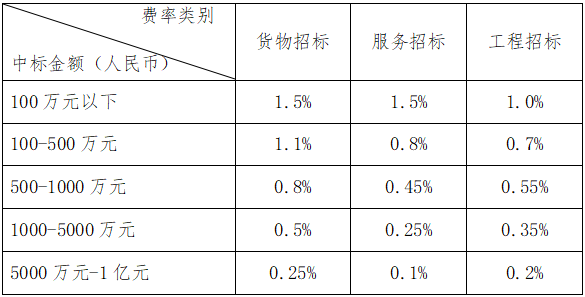 ②招标代理服务收费按差额定率累进法计算。例如：某工程招标项目中标金额为6000万元，计算招标服务费如下： 100万元×1.0%=1万元(500－100)万元×0.7%=2.8万元(1000－500)万元×0.55%=2.75万元(5000－1000)万元×0.35%=14万元(6000－5000)万元 ×0.2%=2万元合计收费=1＋2.8+2.75+14+2=22.55万元收款单位：四川成与诚招标代理有限公司开 户 行：中信银行股份有限公司成都高升路支行银行账号：811100101270065642217送样提醒本项目不涉及样品。18承诺提醒关于供应商依法缴纳税收和社会保障资金的相关承诺，项目采购活动结束后，采购人或采购代理机构如有必要将核实供应商所作承诺真实性，如提供虚假承诺将报告监管部门严肃追究法律责任。19联合体（实质性要求）☑ 本项目不允许联合体参加    □ 本项目允许联合体参加20现场考察或标前答疑会现场考察或标前答疑会时间：本项目不组织。现场考察或标前答疑会地点：本项目不组织。21温馨提示供应商需准备全流程所必需的硬件设备包括电脑（版本 win7 64位及以上）、麦克风、摄像头、CA证书等。建议使用同一台电脑完成投标、评标相关事宜，推荐安装 chrome 浏览器，且解密CA必须和加密CA为同一把。序号服务内容服务期限报价（下浮率）备注1以控制价为基准下浮XXX  %（大写：      ）（1）合同期限内：结算总价=控制价（1-下浮率）×结算工作量。（2）下浮率=（各项服务内容控制价-相应服务内容结算价）÷各项服务内容控制价×100%。（3）合同期限内，所有服务内容执行同一个下浮率，保持不变。注：本项目所称“控制价”为本项目最高限价中各项服务内容最高控制单价。序号包号招标要求投标应答投标人名称注册地址邮政编码联系方式联系人电话联系方式传真网址组织结构法定代表人/单位负责人姓名技术职称电话电话技术负责人姓名技术职称电话电话成立时间员工总人数：员工总人数：员工总人数：员工总人数：员工总人数：企业资质等级其中项目经理项目经理营业执照号其中高级职称人员高级职称人员注册资金其中中级职称人员中级职称人员开户银行其中初级职称人员初级职称人员账号其中技工技工经营范围备注年份用户名称项目名称完成时间合同金额是否通过验收是否通过验收备注序号包号 货物（设备）名称招标文件要求投标产品技术参数类别职务姓名职称常住地资格证明（附复印件）资格证明（附复印件）资格证明（附复印件）资格证明（附复印件）类别职务姓名职称常住地证书名称级别证号专业管理人员管理人员管理人员技术人员技术人员技术人员售后服务人员售后服务人员资格性审查表资格性审查表资格性审查表资格性审查表序号第四章 投标人和投标产品的资格、资质性及其他类似效力要求资格审查要求的证明材料提示说明11.满足《中华人民共和国政府采购法》第二十二条规定；1.1具有独立承担民事责任的能力。（注：①供应商若为企业法人：提供“统一社会信用代码营业执照”；未换证的提供“营业执照、税务登记证、组织机构代码证”；②若为事业法人：提供“统一社会信用代码法人登记证书”；未换证的提交“事业法人登记证书、组织机构代码证”；③若为其他组织：提供“对应主管部门颁发的准许执业证明文件或营业执照”；④若为自然人：提供“身份证明材料”。提供以上一种证明材料的复印件）；1.2具备良好商业信誉的证明材料（可提供承诺函，格式详见第三章）注：供应商在参加政府采购活动前，被纳入法院、工商行政管理部门、税务部门、银行认定的失信名单且在有效期内，或者在前三年政府采购合同履约过程中及其他经营活动履约过程中未依法履约被有关行政部门处罚（处理）的，本项目不认定其具有良好的商业信誉。1.3具备健全的财务会计制度的证明材料；[注：①可提供2019或2020年度经审计的财务报告（包含审计报告和审计报告中所涉及的财务报表和报表附注）；②也可提供2019或2020年度供应商内部的财务报表（至少包含资产负债表）；③也可提供截至投标文件递交截止日一年内银行出具的资信证明；④供应商注册时间截至投标文件递交截止日不足一年的，也可提供加盖工商备案主管部门印章的公司章程。提供以上一种证明材料的复印件]1.4具有依法缴纳税收和社会保障资金的良好记录（可提供承诺函，格式详见第三章）；1.5具备履行合同所必需的设备和专业技术能力的证明材料（可提供承诺函，格式详见第三章）；1.6参加政府采购活动前3年内在经营活动中没有重大违法记录的承诺函（格式详见第三章）；注：“参加本次政府采购活动前三年内，在经营活动中没有重大违法记录”中的重大违法记录，即因违法经营受到刑事处罚或者责令停产停业、吊销许可证或者执照、较大数额罚款等行政处罚，其中较大数额罚款的具体金额标准是指：若采购项目所属行业行政主管部门对较大数额罚款金额标准有明文规定的，以所属行业行政主管部门规定的较大数额罚款金额标准为准；若采购项目所属行业行政主管部门对较大数额罚款金额标准未明文规定的，以四川省人民政府规定的行政处罚罚款听证金额标准为准。1.7具备法律、行政法规规定的其他条件的证明材料（可提供承诺函，格式详见第三章）。投标人按照要求上传格式1-1至1-4证明材料。采购人或者采购代理机构根据上传内容，结合投标文件对投标人的资格进行审查。22.落实政府采购政策需满足的资格要求：无。2.落实政府采购政策需满足的资格要求：无。若不涉及，投标人不用上传证明材料。33.本项目的特定资格要求：3.1具有施工图设计文件审查机构认定书（审查业务范围为房屋建筑工程一类；超限高层建筑施工图审查）。3.本项目的特定资格要求：3.1具有施工图设计文件审查机构认定书（审查业务范围为房屋建筑工程一类；超限高层建筑施工图审查）（提供有效的证书复印件）。注：根据国务院办公厅关于加快推进“多证合一”改革的指导意见（国办发〔2017〕41号）等政策要求，若资格要求涉及的登记、备案等有关事项和各类证照已实行多证合一导致供应商无法提供该类证明材料的，供应商须提供“多证合一”的营业执照，并就被“多证合一”整合的相关登记、备案和各类证照的真实性作出承诺（承诺函格式详见第三章）。投标人按照要求上传格式1-8至1-9证明材料。采购人或者采购代理机构根据上传内容，结合投标文件对投标人的资格进行审查。44.根据《关于在政府采购活动中查询及使用信用记录有关问题的通知》（财库〔2016〕125号）的要求，拒绝列入失信被执行人名单、重大税收违法案件当事人名单、政府采购严重违法失信行为记录名单中的供应商报名参加本项目的采购活动（以联合体形式参加本项目采购活动，联合体成员存在不良信用记录的，视同联合体存在不良信用记录）。4.采购人/采购代理机构通过“信用中国”网站（www.creditchina.gov.cn）、“中国政府采购网”网站（www.ccgp.gov.cn）等渠道查询供应商在投标截止之日前的信用记录并保存信用记录结果网页截图，拒绝列入失信被执行人名单、重大税收违法案件当事人名单、政府采购严重违法失信行为记录名单中的供应商报名参加本项目的采购活动（以联合体形式参加本项目采购活动，联合体成员存在不良信用记录的，视同联合体存在不良信用记录）。（注：此项由采购人或采购代理机构查询，投标人不提供证明材料）投标人不用上传证明材料。由采购人或者采购代理机构查询，并根据查询的信用记录结果对投标人的资格进行审查。5资质性要求：无。资质性要求：无。若不涉及，投标人不用上传证明材料。6其他类似效力要求：无。其他类似效力要求：无。若不涉及，投标人不用上传证明材料。包号标的名称所属行业012021年度施工图设计文件审查服务其他未列明行业（科学研究和技术服务业）符合性审查表符合性审查表符合性审查表序号招标文件条目、实质性要求及无效投标情形要求说明1招标文件第二章一、投标人须知附表序号1采购预算、最高限价投标人按照招标文件第三章格式2-4、2-5（如涉及）填写并关联。评标委员会结合投标文件按照招标文件要求进行评审。2招标文件第二章一、投标人须知附表序号2不正当竞争预防措施投标人关联投标文件任意页面或放弃关联即可。若有需要请按评标委员会要求提供书面说明、相关证明材料（如涉及）。3招标文件第二章一、投标人须知附表序号5节能、环保及无线局域网产品政府采购政策若不涉及投标人关联投标文件任意页面或放弃关联即可；若涉及按要求提供并关联证明材料，评标委员会根据关联内容结合投标文件进行评审。4招标文件第二章二、总则4.投标费用；5.充分、公平竞争保障措施四、投标文件13. 知识产权；14．投标文件的组成，其他响应性投标文件（一）报价部分六、签订及履行合同和验收27.合同分包；28.合同转包；30. 履约保证金九、其他41。投标人按照招标文件第三章格式2-3填写并关联。评标委员会根据关联内容结合投标文件进行评审。5招标文件第二章一、投标人须知附表序号19联合体若不涉及投标人关联投标文件任意页面或放弃关联即可；若涉及按要求提供证明材料并关联。评标委员会根据关联内容结合投标文件进行评审。6招标文件第二章一、投标人须知附表序号3进口产品；序号9合同分包二、总则5.充分、公平竞争保障措施：四、投标文件10．计量单位；11. 投标货币；17．投标文件的制作和签章、加密七、投标纪律要求38招标文件第七章3.2.3投标人关联投标文件任意页面或放弃关联即可。评标委员会结合投标文件按照招标文件要求进行评审。7招标文件第二章四、投标文件16．投标有效期投标人按照招标文件第三章格式2-2填写并关联，评标委员会根据关联内容结合投标文件进行评审。8招标文件第六章商务要求、技术服务要求的实质性要求投标人按照招标文件第三章格式2-6、2-9填写并关联，评委会根据关联内容结合投标文件进行评审。序号评分因素及权重权重分值评分标准备注1报价10%10分满足招标文件要求且报价下浮最多的投标报价为评标基准价，其价格分为满分。其他投标人的价格分统一按照下列公式计算：投标报价得分=(1-评标基准价)/(1-投标报价)×10共同评分因素2技术服务要求16%16分招标文件第六章“三、技术服务要求”中不带“★”的条款共11项，完全满足没有负偏离得16分；不带“★”的条款响应得分=（供应商满足不带“★”的条款的数量÷不带“★”的条款总数量）×16分。注：①针对服务要求条款的响应，如果招标文件第六章“技术服务要求”条款对佐证材料有要求的应按要求提供，否则对应条款将视为不满足。②“★”条款是本项目的实质性要求，投标人未全部满足的按照无效投标处理，不再用于打分。技术类评分因素3服务方案40%40分投标人针对本项目的服务方案内容至少包含：①工作内容；②实施计划及措施；③审查意见；④质量保证方案；⑤后期服务安排等。以上5项内容齐全的得40分；每缺少一个部分扣8分；内容描述存在不完整、前后矛盾、不符合项目及当地实际情况中任何一种情形或其他不足之处的，每有一处扣4分，每项最多扣8分。（注：其他不足之处是指内容套用或错用、凭空编造、科学原理错误以及不可能实现的夸大情形等。）技术类评分因素4业绩10%10分2018年01月01日至投标截止时间（以合同签订时间为准），投标人具有本项目类似业绩的，每提供一个得2分，最多得10分。(提供合同复印件或中标/成交通知书复印件，并加盖供应商鲜章，未提供不得分)共同评分因素5人员配置24%24分1、技术负责人：具有一级注册建筑师资格或一级注册结构工程师资格得2分，同时具有高级职称或正高级职称加1分；本项最高得3分。2、建筑专业：具有一级注册建筑师资格得2分，同时具有高级职称或正高级职称加1分；本项最高得3分。3、结构专业：具有一级注册结构工程师资格得2分，同时具有高级职称或正高级职称加1分；本项最高得3分。4、给排水专业：具有注册公用设备工程师资格（给水排水）得2分，同时具有高级职称或正高级职称加1分；本项最高得3分。5、电气专业：具有注册电气工程师资格（供配电）得2分，同时具有高级职称或正高级职称加1分；本项最高得3分。6、暖通专业：具有注册公用设备工程师资格（暖通空调）得2分，同时具有高级职称或正高级职称加1分；本项最高得3分。7、勘察专业：具有注册土木工程师资格（岩土）得2分，同时具有高级职称或正高级职称加1分；本项最高得3分。8、消防工程师：每具有一名一级注册消防工程师得1.5分，本项最高得3分。（提供以上人员在职证明和注册证书复印件，并加盖供应商鲜章，未提供完整不得分。以上人员不能重复任职。）共同评分因素